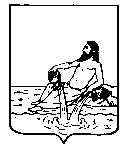 ВЕЛИКОУСТЮГСКАЯ ДУМАВЕЛИКОУСТЮГСКОГО МУНИЦИПАЛЬНОГО ОКРУГАР Е Ш Е Н И Е   от       27.09.2022         №   16                  __________________________________________________________________                   ______________________г. Великий УстюгРуководствуясь статьями 28, 44 Федерального закона от 06.10.2003 года № 131-ФЗ «Об общих принципах организации местного самоуправления в Российской Федерации», Великоустюгская Дума РЕШИЛА:1. Назначить проведение публичных слушаний по проекту Устава Великоустюгского муниципального округа Вологодской области (приложение № 1) на 10.00 часов 01 ноября 2022 года.2. Местом проведения публичных слушаний определить зал администрации Великоустюгского муниципального района, расположенный по адресу: город Великий Устюг, Советский проспект, дом 103.3. Утвердить прилагаемый состав рабочей группы по проведению публичных слушаний и учету предложений по проекту Устава Великоустюгского муниципального округа Вологодской области, проекту решения Великоустюгской Думы Великоустюгского муниципального округа Вологодской области «О принятии Устава Великоустюгского муниципального округа Вологодской области» (приложение № 2).4. Настоящее решение вступает в силу после официального опубликования.Приложение № 1к решениюВеликоустюгской Думыот 27.09.2022 № 16ПРОЕКТПринят решением Великоустюгской ДумыВеликоустюгского муниципального округаот «___»________ 20___ года № ___УСТАВВЕЛИКОУСТЮГСКОГО МУНИЦИПАЛЬНОГО ОКРУГАВОЛОГОДСКОЙ ОБЛАСТИГЛАВА 1. ОБЩИЕ ПОЛОЖЕНИЯСтатья 1. Правовой статус муниципального округа1. Муниципальное образование Великоустюгский муниципальный округ Вологодской области создан и наделен статусом муниципального округа Законом Вологодской области от 28.04.2022 N 5115-ОЗ "О преобразовании всех поселений, входящих в состав Великоустюгского муниципального района Вологодской области, путем их объединения, наделении вновь образованного муниципального образования статусом муниципального округа и установлении границ Великоустюгского муниципального округа Вологодской области".2. Официальное наименование муниципального образования – Великоустюгский муниципальный округ Вологодской области (далее по тексту Устава – Великоустюгский муниципальный округ, муниципальный округ).3. Сокращенная форма наименования муниципального образования – Великоустюгский муниципальный округ.4. Сокращенная форма наименования муниципального округа используется в официальных символах муниципального округа, наименованиях органов местного самоуправления, выборных и иных должностных лиц местного самоуправления, в нормативных правовых актах муниципального округа, а также в других случаях, установленных настоящим Уставом, наравне с наименованием муниципального образования, указанным в части 2 настоящей статьи.5. В соответствии с Законом Вологодской области от 28.04.2022 N 5115-ОЗ "О преобразовании всех поселений, входящих в состав Великоустюгского муниципального района Вологодской области, путем их объединения, наделении вновь образованного муниципального образования статусом муниципального округа и установлении границ Великоустюгского муниципального округа Вологодской области" административным центром Великоустюгского муниципального округа является город Великий Устюг.Статья 2. Границы и территория муниципального округа1. Границы Великоустюгского муниципального округа установлены Законом Вологодской области от 28.04.2022 N 5115-ОЗ «О преобразовании всех поселений, входящих в состав Великоустюгского муниципального района Вологодской области, путем их объединения, наделении вновь образованного муниципального образования статусом муниципального округа и установлении границ Великоустюгского муниципального округа Вологодской области».2. Территорию муниципального округа составляют земли населенных пунктов, прилегающие к ним земли общего пользования, территории традиционного природопользования населения муниципального округа, а также земли рекреационного назначения.3. Территория Великоустюгского муниципального округа является единым муниципальным образованием и входит в состав Вологодской области.4. Изменение границ Великоустюгского муниципального округа осуществляется законом области по инициативе населения, органов местного самоуправления, органов государственной власти области, федеральных органов государственной власти в соответствии с Федеральным законом от 6 октября 2003 года № 131-ФЗ «Об общих принципах местного самоуправления в Российской Федерации».Учет мнения населения, выраженного Великоустюгской Думой Великоустюгского муниципального округа Вологодской области (далее - Великоустюгской Думой), при изменении границ Великоустюгского муниципального округа осуществляется путем принятия решения Великоустюгской Думы о согласии на соответствующее изменение границ.5. Преобразование Великоустюгского муниципального округа осуществляется в порядке, предусмотренном федеральными законами и законами области, с учетом мнения населения, выраженного Великоустюгской Думой Великоустюгского муниципального округа.Учет мнения населения, выраженного Великоустюгской Думой при преобразовании Великоустюгского муниципального округа, осуществляется путем принятия решения Великоустюгской Думы о согласии на соответствующее преобразование.Статья 3. Официальные символы муниципального округа1. Великоустюгский муниципальный округ в соответствии с федеральным законодательством и геральдическими правилами имеет собственные официальные символы, отражающие исторические, культурные, национальные и иные местные традиции, утверждаемые Великоустюгской Думой и подлежащие государственной регистрации в порядке, установленном федеральным законодательством.2. Описание и порядок использования официальных символов Великоустюгского муниципального округа определяется Положением, утверждаемым решением Великоустюгской Думы.Статья 4. Почетные звания муниципального округа 1. Положения о почетных званиях и порядок присвоения почетных званий Великоустюгского муниципального округа утверждаются нормативными правовыми актами Великоустюгского муниципального округа.2. Почетные звания Великоустюгского муниципального округа являются высшим знаком признательности населения муниципального образования к лицу, внесшему выдающийся вклад в развитие муниципального образования.ГЛАВА 2. ПРАВОВЫЕ ОСНОВЫ ОРГАНИЗАЦИИ МЕСТНОГО САМОУПРАВЛЕНИЯ МУНИЦИПАЛЬНОГО ОКРУГАСтатья 5. Местное самоуправление в муниципальном округе1. Органы местного самоуправления Великоустюгского муниципального округа не входят в систему органов государственной власти.2. Органы местного самоуправления входят в единую систему публичной власти в Российской Федерации и осуществляют взаимодействие с органами местного самоуправления иных муниципальных образований и органами государственной власти для наиболее эффективного решения задач в интересах населения, проживающего на территории Великоустюгского муниципального округа.3. Правовую основу местного самоуправления Великоустюгского муниципального округа составляют общепризнанные нормы и принципы международного права, международные договоры Российской Федерации, Конституция Российской Федерации, федеральные конституционные законы, Федеральный закон от 6 октября 2003 года № 131-ФЗ «Об общих принципах организации местного самоуправления в Российской Федерации», другие федеральные законы, издаваемые в соответствии с ними иные нормативные правовые акты Российской Федерации (указы и распоряжения Президента Российской Федерации, постановления и распоряжения Правительства Российской Федерации, иные нормативные правовые акты федеральных органов исполнительной власти), Устав области, законы и иные нормативные правовые акты области, настоящий Устав, решения, принятые на местных референдумах, и иные муниципальные правовые акты Великоустюгского муниципального округа.Статья 6.  Вопросы местного значения муниципального округа1. К вопросам местного значения Великоустюгского муниципального округа относятся:1) составление и рассмотрение проекта бюджета муниципального округа, утверждение и исполнение бюджета муниципального округа, осуществление контроля за его исполнением, составление и утверждение отчета об исполнении бюджета муниципального округа; 2) установление, изменение и отмена местных налогов и сборов муниципального округа; 3) владение, пользование и распоряжение имуществом, находящимся в муниципальной собственности муниципального округа; 4) организация в границах муниципального округа электро-, тепло-, газо- и водоснабжения населения, водоотведения, снабжения населения топливом в пределах полномочий, установленных законодательством Российской Федерации; 5) осуществление муниципального контроля за исполнением единой теплоснабжающей организацией обязательств по строительству, реконструкции и (или) модернизации объектов теплоснабжения; 6) дорожная деятельность в отношении автомобильных дорог местного значения в границах муниципального округа и обеспечение безопасности дорожного движения на них, включая создание и обеспечение функционирования парковок (парковочных мест), осуществление муниципального контроля на автомобильном транспорте, городском наземном электрическом транспорте и в дорожном хозяйстве в границах муниципального округа, организация дорожного движения, а также осуществление иных полномочий в области использования автомобильных дорог и осуществления дорожной деятельности в соответствии с законодательством Российской Федерации; 7) обеспечение проживающих в муниципальном округе и нуждающихся в жилых помещениях малоимущих граждан жилыми помещениями, организация строительства и содержания муниципального жилищного фонда, создание условий для жилищного строительства, осуществление муниципального жилищного контроля, а также иных полномочий органов местного самоуправления в соответствии с жилищным законодательством; 8) создание условий для предоставления транспортных услуг населению и организация транспортного обслуживания населения в границах муниципального округа; 9) участие в профилактике терроризма и экстремизма, а также в минимизации и (или) ликвидации последствий проявлений терроризма и экстремизма в границах муниципального округа; 10) разработка и осуществление мер, направленных на укрепление межнационального и межконфессионального согласия, поддержку и развитие языков и культуры народов Российской Федерации, проживающих на территории муниципального округа, реализацию прав коренных малочисленных народов и других национальных меньшинств, обеспечение социальной и культурной адаптации мигрантов, профилактику межнациональных (межэтнических) конфликтов; 11) участие в предупреждении и ликвидации последствий чрезвычайных ситуаций в границах муниципального округа; 12) организация охраны общественного порядка на территории муниципального округа муниципальной милицией; 13) предоставление помещения для работы на обслуживаемом административном участке муниципального округа сотруднику, замещающему должность участкового уполномоченного полиции; 14) до 1 января 2017 года предоставление сотруднику, замещающему должность участкового уполномоченного полиции, и членам его семьи жилого помещения на период выполнения сотрудником обязанностей по указанной должности; 15) обеспечение первичных мер пожарной безопасности в границах муниципального округа; 16) организация мероприятий по охране окружающей среды в границах муниципального округа; 17) организация предоставления общедоступного и бесплатного дошкольного, начального общего, основного общего, среднего общего образования по основным общеобразовательным программам в муниципальных образовательных организациях (за исключением полномочий по финансовому обеспечению реализации основных общеобразовательных программ в соответствии с федеральными государственными образовательными стандартами), организация предоставления дополнительного образования детей в муниципальных образовательных организациях (за исключением дополнительного образования детей, финансовое обеспечение которого осуществляется органами государственной власти области), создание условий для осуществления присмотра и ухода за детьми, содержания детей в муниципальных образовательных организациях, а также осуществление в пределах своих полномочий мероприятий по обеспечению организации отдыха детей в каникулярное время, включая мероприятия по обеспечению безопасности их жизни и здоровья; 18) создание условий для оказания медицинской помощи населению на территории муниципального округа в соответствии с территориальной программой государственных гарантий бесплатного оказания гражданам медицинской помощи; 19) создание условий для обеспечения жителей муниципального округа услугами связи, общественного питания, торговли и бытового обслуживания; 20) организация библиотечного обслуживания населения, комплектование и обеспечение сохранности библиотечных фондов библиотек муниципального округа; 21) создание условий для организации досуга и обеспечения жителей муниципального округа услугами организаций культуры; 22) создание условий для развития местного традиционного народного художественного творчества, участие в сохранении, возрождении и развитии народных художественных промыслов в муниципальном округе; 23) сохранение, использование и популяризация объектов культурного наследия (памятников истории и культуры), находящихся в собственности муниципального округа, охрана объектов культурного наследия (памятников истории и культуры) местного (муниципального) значения, расположенных на территории муниципального округа; 24) обеспечение условий для развития на территории муниципального округа физической культуры, школьного спорта и массового спорта, организация проведения официальных физкультурно-оздоровительных и спортивных мероприятий муниципального округа; 25) создание условий для массового отдыха жителей муниципального округа и организация обустройства мест массового отдыха населения; 26) формирование и содержание муниципального архива; 27) организация ритуальных услуг и содержание мест захоронения; 28) участие в организации деятельности по накоплению (в том числе раздельному накоплению), сбору, транспортированию, обработке, утилизации, обезвреживанию, захоронению твердых коммунальных отходов; 29) утверждение правил благоустройства территории муниципального округа, осуществление муниципального контроля в сфере благоустройства, предметом которого является соблюдение правил благоустройства территории муниципального округа, в том числе требований к обеспечению доступности для инвалидов объектов социальной, инженерной и транспортной инфраструктур и предоставляемых услуг (при осуществлении муниципального контроля в сфере благоустройства может выдаваться предписание об устранении выявленных нарушений обязательных требований, выявленных в ходе наблюдения за соблюдением обязательных требований (мониторинга безопасности), организация благоустройства территории муниципального округа в соответствии с указанными правилами, а также организация использования, охраны, защиты, воспроизводства городских лесов, лесов особо охраняемых природных территорий, расположенных в границах муниципального округа; 30) утверждение генеральных планов муниципального округа, правил землепользования и застройки, утверждение подготовленной на основе генеральных планов муниципального округа документации по планировке территории, выдача разрешений на строительство (за исключением случаев, предусмотренных Градостроительным кодексом Российской Федерации, иными федеральными законами), разрешений на ввод объектов в эксплуатацию при осуществлении строительства, реконструкции объектов капитального строительства, расположенных на территории муниципального округа, утверждение местных нормативов градостроительного проектирования муниципального округа, ведение информационной системы обеспечения градостроительной деятельности, осуществляемой на территории муниципального округа, резервирование земель и изъятие земельных участков в границах муниципального округа для муниципальных нужд, осуществление муниципального земельного контроля в границах муниципального округа, осуществление в случаях, предусмотренных Градостроительным кодексом Российской Федерации, осмотров зданий, сооружений и выдача рекомендаций об устранении выявленных в ходе таких осмотров нарушений, направление уведомления о соответствии указанных в уведомлении о планируемом строительстве параметров объекта индивидуального жилищного строительства или садового дома установленным параметрам и допустимости размещения объекта индивидуального жилищного строительства или садового дома на земельном участке, уведомления о несоответствии указанных в уведомлении о планируемом строительстве параметров объекта индивидуального жилищного строительства или садового дома установленным параметрам и (или) недопустимости размещения объекта индивидуального жилищного строительства или садового дома на земельном участке, уведомления о соответствии или несоответствии построенных или реконструированных объекта индивидуального жилищного строительства или садового дома требованиям законодательства о градостроительной деятельности при строительстве или реконструкции объектов индивидуального жилищного строительства или садовых домов на земельных участках, расположенных на территории муниципального округа, принятие в соответствии с гражданским законодательством Российской Федерации решения о сносе самовольной постройки, решения о сносе самовольной постройки или ее приведении в соответствие с установленными требованиями, решения об изъятии земельного участка, не используемого по целевому назначению или используемого с нарушением законодательства Российской Федерации, осуществление сноса самовольной постройки или ее приведения в соответствие с установленными требованиями в случаях, предусмотренных Градостроительным кодексом Российской Федерации; 31) утверждение схемы размещения рекламных конструкций, выдача разрешений на установку и эксплуатацию рекламных конструкций на территории муниципального округа, аннулирование таких разрешений, выдача предписаний о демонтаже самовольно установленных рекламных конструкций на территории муниципального округа, осуществляемые в соответствии с Федеральным законом от 13 марта 2006 года № 38-ФЗ «О рекламе»; 32) принятие решений о создании, об упразднении лесничеств, создаваемых в их составе участковых лесничеств, расположенных на землях населенных пунктов муниципального округа, установлении и изменении их границ, а также осуществление разработки и утверждения лесохозяйственных регламентов лесничеств, расположенных на землях населенных пунктов; 33) осуществление мероприятий по лесоустройству в отношении лесов, расположенных на землях населенных пунктов муниципального округа; 34) присвоение адресов объектам адресации, изменение, аннулирование адресов, присвоение наименований элементам улично-дорожной сети (за исключением автомобильных дорог федерального значения, автомобильных дорог регионального или межмуниципального значения), наименований элементам планировочной структуры в границах муниципального округа, изменение, аннулирование таких наименований, размещение информации в государственном адресном реестре; 35) организация и осуществление мероприятий по территориальной обороне и гражданской обороне, защите населения и территории муниципального округа от чрезвычайных ситуаций природного и техногенного характера, включая поддержку в состоянии постоянной готовности к использованию систем оповещения населения об опасности, объектов гражданской обороны, создание и содержание в целях гражданской обороны запасов материально-технических, продовольственных, медицинских и иных средств; 36) создание, содержание и организация деятельности аварийно-спасательных служб и (или) аварийно-спасательных формирований на территории муниципального округа; 37) создание, развитие и обеспечение охраны лечебно-оздоровительных местностей и курортов местного значения на территории муниципального округа, а также осуществление муниципального контроля в области охраны и использования особо охраняемых природных территорий местного значения; 38) организация и осуществление мероприятий по мобилизационной подготовке муниципальных предприятий и учреждений, находящихся на территории муниципального округа; 39) осуществление мероприятий по обеспечению безопасности людей на водных объектах, охране их жизни и здоровья; 40) создание условий для развития сельскохозяйственного производства, расширения рынка сельскохозяйственной продукции, сырья и продовольствия, содействие развитию малого и среднего предпринимательства, оказание поддержки социально ориентированным некоммерческим организациям, благотворительной деятельности и добровольчеству (волонтерству); 41) организация и осуществление мероприятий по работе с детьми и молодежью в муниципальном округе; 42) осуществление в пределах, установленных водным законодательством Российской Федерации, полномочий собственника водных объектов, установление правил использования водных объектов общего пользования для личных и бытовых нужд и информирование населения об ограничениях использования таких водных объектов, включая обеспечение свободного доступа граждан к водным объектам общего пользования и их береговым полосам; 43) оказание поддержки гражданам и их объединениям, участвующим в охране общественного порядка, создание условий для деятельности народных дружин; 44) осуществление муниципального лесного контроля; 45) обеспечение выполнения работ, необходимых для создания искусственных земельных участков для нужд муниципального округа в соответствии с Федеральным законом от 19 июля 2011 года № 246-ФЗ «Об искусственных земельных участках, созданных на водных объектах, находящихся в федеральной собственности, и о внесении изменений в отдельные законодательные акты Российской Федерации»;46) осуществление мер по противодействию коррупции в границах муниципального округа; 47) организация в соответствии с Федеральным законом от 24 июля 2007 года № 221-ФЗ «О кадастровой деятельности» выполнения комплексных кадастровых работ и утверждение карты-плана территории; 48) принятие решений и проведение на территории муниципального округа мероприятий по выявлению правообладателей ранее учтенных объектов недвижимости, направление сведений о правообладателях данных объектов недвижимости для внесения в Единый государственный реестр недвижимости. Статья 7. Права органов местного самоуправления муниципального округа на решение вопросов, не отнесенных к вопросам местного значения муниципального округа1. Органы местного самоуправления Великоустюгского муниципального округа имеют право на:1) создание музеев муниципального округа; 2) создание муниципальных образовательных организаций высшего образования; 3) участие в осуществлении деятельности по опеке и попечительству; 4) создание условий для осуществления деятельности, связанной с реализацией прав местных национально-культурных автономий на территориях муниципального округа; 5) оказание содействия национально-культурному развитию народов Российской Федерации и реализации мероприятий в сфере межнациональных отношений на территориях муниципального округа; 6) создание муниципальной пожарной охраны; 7) создание условий для развития туризма; 8) оказание поддержки общественным наблюдательным комиссиям, осуществляющим общественный контроль за обеспечением прав человека и содействие лицам, находящимся в местах принудительного содержания; 9) оказание поддержки общественным объединениям инвалидов, а также созданным общероссийскими общественными объединениями инвалидов организациям в соответствии с Федеральным законом от 24 ноября 1995 года № 181-ФЗ «О социальной защите инвалидов в Российской Федерации»; 10) осуществление мероприятий, предусмотренных Федеральным законом от 20 июля 2012 года № 125-ФЗ «О донорстве крови и ее компонентов»; 11) создание условий для организации проведения независимой оценки качества условий оказания услуг организациями в порядке и на условиях, которые установлены федеральными законами, а также применение результатов независимой оценки качества условий оказания услуг организациями при оценке деятельности руководителей подведомственных организаций и осуществление контроля за принятием мер по устранению недостатков, выявленных по результатам независимой оценки качества условий оказания услуг организациями, в соответствии с федеральными законами; 12) предоставление гражданам жилых помещений муниципального жилищного фонда по договорам найма жилых помещений жилищного фонда социального использования в соответствии с жилищным законодательством; 13) осуществление деятельности по обращению с животными без владельцев, обитающими на территориях муниципального округа; 14) осуществление мероприятий в сфере профилактики правонарушений, предусмотренных Федеральным законом от 23 июня 2016 года № 182-ФЗ «Об основах системы профилактики правонарушений в Российской Федерации»; 15) оказание содействия развитию физической культуры и спорта инвалидов, лиц с ограниченными возможностями здоровья, адаптивной физической культуры и адаптивного спорта; 16) осуществление мероприятий по защите прав потребителей, предусмотренных Законом Российской Федерации от 7 февраля 1992 года № 2300-1 «О защите прав потребителей»; 17) совершение нотариальных действий, предусмотренных законодательством, в случае отсутствия во входящем в состав территории муниципального округа, и не являющемся его административным центром населенном пункте нотариуса; 18) оказание содействия в осуществлении нотариусом приема населения в соответствии с графиком приема населения, утвержденным нотариальной палатой области; 19) предоставление сотруднику, замещающему должность участкового уполномоченного полиции, и членам его семьи жилого помещения на период замещения сотрудником указанной должности; 20) осуществление мероприятий по оказанию помощи лицам, находящимся в состоянии алкогольного, наркотического или иного токсического опьянения. 2. Органы местного самоуправления муниципального округа вправе решать вопросы, указанные в части 1 настоящей статьи, участвовать в осуществлении иных государственных полномочий (не переданных им в соответствии со статьей 19 Федерального закона от 6 октября 2003 года № 131-ФЗ «Об общих принципах организации местного самоуправления в Российской Федерации»), если это участие предусмотрено федеральными законами, а также решать иные вопросы, не отнесенные к компетенции органов местного самоуправления других муниципальных образований, органов государственной власти и не исключенные из их компетенции федеральными законами и законами области, за счет доходов бюджета Великоустюгского муниципального округа, за исключением межбюджетных трансфертов, предоставленных из бюджетов бюджетной системы Российской Федерации, и поступлений налоговых доходов по дополнительным нормативам отчислений. Статья 8. Осуществление органами местного самоуправления муниципального округа отдельных государственных полномочий Полномочия органов местного самоуправления, установленные федеральными законами и законами области, по вопросам, не отнесенным в соответствии с Федеральным законом от 6 октября 2003 года № 131-ФЗ «Об общих принципах организации местного самоуправления в Российской Федерации» к вопросам местного значения, являются отдельными государственными полномочиями, передаваемыми для осуществления органам местного самоуправления муниципального округа.                                                                                                                               2. Органы местного самоуправления муниципального округа осуществляют переданные им отдельные государственные полномочия в соответствии с федеральными законами и законами области. 3. Наделение органов местного самоуправления муниципального округа отдельными государственными полномочиями Российской Федерации осуществляется федеральными законами и законами области, отдельными государственными полномочиями области – законами области.4. Исполнение отдельных государственных полномочий органами местного самоуправления муниципального округа осуществляется за счет предоставляемых бюджету муниципального округа субвенций из соответствующих бюджетов. Великоустюгская Дума может принять решение о дополнительном использовании собственных материальных ресурсов и финансовых средств муниципального округа для осуществления органами местного самоуправления муниципального округа переданных им отдельных государственных полномочий в случаях, когда это необходимо для социально-экономического развития муниципального округа. Такое решение должно предусматривать правила расходования указанных средств и использования ресурсов для осуществления отдельных государственных полномочий.                                                                                                                                              5. Органы местного самоуправления муниципального округа вправе осуществлять расходы за счет средств бюджета муниципального округа (за исключением финансовых средств, передаваемых местному бюджету на осуществление целевых расходов) на осуществление полномочий, не переданных им в соответствии со статьей 19 Федерального закона от 6 октября 2003 года № 131-ФЗ «Об общих принципах организации местного самоуправления в Российской Федерации», если возможность осуществления таких расходов предусмотрена федеральными законами.                                                                                                                                                                                                                                             Органы местного самоуправления муниципального округа вправе устанавливать за счет средств бюджета муниципального округа (за исключением финансовых средств, передаваемых местному бюджету на осуществление целевых расходов) дополнительные меры социальной поддержки и социальной помощи для отдельных категорий граждан вне зависимости от наличия в федеральных законах положений, устанавливающих указанное право.Финансирование полномочий, предусмотренное настоящей частью, не является обязанностью муниципального округа, осуществляется при наличии возможности и не является основанием для выделения дополнительных средств из других бюджетов бюджетной системы Российской Федерации.6. Органы местного самоуправления муниципального округа участвуют в осуществлении государственных полномочий, не переданных им в соответствии со статьей 19 Федерального закона от 6 октября 2003 года
№ 131-ФЗ «Об общих принципах организации местного самоуправления в Российской Федерации», в случае принятия Великоустюгской Думой решения о реализации права на участие в осуществлении указанных полномочий.7. Органы местного самоуправления и должностные лица местного самоуправления муниципального округа обязаны предоставлять уполномоченным государственным органам документы, связанные с осуществлением отдельных государственных полномочий. Органы местного самоуправления муниципального округа и должностные лица местного самоуправления обязаны исполнять письменные предписания уполномоченных государственных органов по устранению нарушений законодательства, регулирующего осуществление отдельных государственных полномочий органами местного самоуправления.8. Органы местного самоуправления муниципального округа несут ответственность за осуществление отдельных государственных полномочий в пределах выделенных муниципальному округу на эти цели материальных ресурсов и финансовых средств. Статья 9.  Муниципальный контроль1. Органы местного самоуправления муниципального округа организуют и осуществляют муниципальный контроль за соблюдением требований, установленных муниципальными правовыми актами, принятыми по вопросам местного значения, а в случаях, если соответствующие виды контроля отнесены федеральными законами к полномочиям органов местного самоуправления, также муниципальный контроль за соблюдением требований, установленных федеральными законами, законами области.2. Организация и осуществление видов муниципального контроля регулируются Федеральным законом от 31 июля 2020 года № 248-ФЗ «О государственном контроле (надзоре) и муниципальном контроле в Российской Федерации».Муниципальный контроль подлежит осуществлению при наличии в границах муниципального округа объектов соответствующего вида контроля.ГЛАВА 3.  ФОРМЫ НЕПОСРЕДСТВЕННОГО ОСУЩЕСТВЛЕНИЯ НАСЕЛЕНИЕМ МУНИЦИПАЛЬНОГО ОКРУГА МЕСТНОГО САМОУПРАВЛЕНИЯ И УЧАСТИЯ НАСЕЛЕНИЯ МУНИЦИПАЛЬНОГО ОКРУГА В ОСУЩЕСТВЛЕНИИ МЕСТНОГО САМОУПРАВЛЕНИЯСтатья 10. Местный референдум  1. Местный референдум проводится для решения вопросов местного значения непосредственно населением Великоустюгского муниципального округа.2. Местный референдум проводится на всей территории Великоустюгского муниципального округа.3. В местном референдуме имеют право участвовать граждане Российской Федерации, достигшие на день голосования возраста 18 лет, место жительства которых расположено в границах Великоустюгского муниципального округа. Граждане Российской Федерации участвуют в местном референдуме на основе всеобщего равного и прямого волеизъявления при тайном голосовании. На местный референдум могут быть вынесены только вопросы местного значения.                                                                                                                                                                                                                                                                                                                                                                                                                                                                                                                                                                                                                                                                                                                                                                             Итоги голосования и принятое на местном референдуме решение подлежат официальному опубликованию.4. Решение о назначении местного референдума принимается Великоустюгской Думой:1) по инициативе, выдвинутой гражданами Российской Федерации, имеющими право на участие в местном референдуме;2) по инициативе, выдвинутой избирательными объединениями, иными общественными объединениями, уставы которых предусматривают участие в выборах и (или) референдумах и которые зарегистрированы в порядке и сроки, установленные федеральным законом;3) по инициативе Великоустюгской Думы и Главы Великоустюгского муниципального округа, выдвинутой ими совместно.5. Условием назначения местного референдума по инициативе граждан, избирательных объединений, иных общественных объединений, указанных в пункте 2 части 4 настоящей статьи, является сбор подписей в поддержку данной инициативы, количество которых устанавливается законом области.Инициатива проведения референдума, выдвинутая гражданами, избирательными объединениями, иными общественными объединениями, указанными в пункте 2 части 4 настоящей статьи, оформляется в порядке, установленном федеральным законом и принимаемым в соответствии с ним законом области.Инициатива проведения местного референдума, выдвинутая совместно Великоустюгской Думой и Главой Великоустюгского муниципального округа, оформляется решением Великоустюгской Думы, постановлением администрации Великоустюгского муниципального округа.6. Гарантии прав граждан на участие в местном референдуме, а также порядок подготовки и проведения местного референдума устанавливаются федеральным законом и принимаемым в соответствии с ним законом области.                                                                                                                                                                                                                                                                                7. Для выдвижения гражданами инициативы проведения местного референдума и сбора подписей в ее поддержку образуется инициативная группа по проведению референдума.                                                                                                                                                                                                                                                                                                             8. Инициативная группа по проведению местного референдума обращается в избирательную комиссию, организующую подготовку и проведение выборов в органы местного самоуправления, местного референдума (далее – избирательная комиссия), которая со дня обращения инициативной группы действует в качестве комиссии местного референдума, с ходатайством о регистрации группы.9. В ходатайстве инициативной группы по проведению референдума должны содержаться вопрос (вопросы), предлагаемый (предлагаемые) инициативной группой для вынесения на референдум, должны быть указаны фамилия, имя, отчество, дата и место рождения, серия, номер и дата выдачи паспорта или заменяющего его документа с указанием наименования или кода выдавшего его органа, а также адрес места жительства каждого члена инициативной группы и лиц, уполномоченных действовать от имени инициативной группы на территории, где предполагается провести референдум. Ходатайство инициативной группы должно быть подписано всеми членами указанной группы, а в случае выдвижения инициативы проведения референдума избирательным объединением, иным общественным объединением, указанным в пункте 2 части 4 настоящей статьи, ходатайство должно быть подписано всеми членами руководящего органа этого избирательного объединения, иного общественного объединения либо руководящего органа его регионального отделения или иного структурного подразделения, поддержавшими решение о выдвижении инициативы проведения референдума.10. К ходатайству должен быть приложен протокол собрания инициативной группы по проведению референдума, на котором было принято решение о выдвижении инициативы проведения референдума. В случае если инициатором проведения референдума выступает избирательное объединение либо иное общественное объединение, указанное в пункте 2 части 4 настоящей статьи, к ходатайству о регистрации инициативной группы по проведению референдума прилагаются:1) нотариально удостоверенная копия документа о государственной регистрации политической партии, иного общественного объединения;2) список уполномоченных представителей политической партии, иного общественного объединения с указанием сведений о них, перечисленных в части 9 настоящей статьи;3) решение съезда (конференции, собрания) политической партии, иного общественного объединения о выдвижении инициативы проведения референдума;4) список членов руководящего органа политической партии, иного общественного объединения.11.  Избирательная комиссия в течение 15 дней со дня поступления ходатайства и приложенных документов обязана рассмотреть данные документы и принять решение:1) в случае соответствия ходатайства и документов требованиям федерального и областного законодательства, настоящего Устава – о направлении их в Великоустюгскую Думу;2) в противном случае – об отказе в регистрации инициативной группы.12. Великоустюгская Дума обязана проверить соответствие вопроса, предлагаемого для вынесения на местный референдум требованиям статьи 12 Федерального закона от 12 июня 2002 года № 67-ФЗ «Об основных гарантиях избирательных прав и права на участие в референдуме граждан Российской Федерации». При этом срок проверки не может превышать 20 дней со дня поступления в Великоустюгскую Думу ходатайства инициативной группы по проведению референдума и приложенных к нему документов. Принятое решение не позднее чем на следующий день после его принятия направляется в избирательную комиссию.13. В случае признания Великоустюгской Думой вопроса, вносимого на местный референдум, отвечающим требованиям статьи 12 Федерального закона от 12 июня 2002 года № 67-ФЗ «Об основных гарантиях избирательных прав и права на участи в референдуме граждан Российской Федерации», избирательная комиссия регистрирует инициативную группу по проведению местного референдума, выдает ей регистрационное свидетельство, а также сообщает об этом в средства массовой информации.Регистрационное свидетельство действительно с момента его выдачи и до даты окончания срока сбора подписей в поддержку инициативы проведения референдума.14. Великоустюгская Дума в порядке, установленном действующим законодательством, назначает местный референдум в течение 30 дней со дня поступления в представительный орган документов, на основании которых назначается местный референдум.15. Принятое на местном референдуме решение подлежит обязательному исполнению на территории Великоустюгского муниципального округа и не нуждается в утверждении какими-либо органами государственной власти, их должностными лицами или органами местного самоуправления.16. Органы местного самоуправления обеспечивают исполнение принятого на местном референдуме решения в соответствии с разграничением полномочий между ними, определенным настоящим Уставом.Статья 11. Муниципальные выборы1. Муниципальные выборы проводятся в целях избрания депутатов Великоустюгской Думы на основе всеобщего равного и прямого избирательного права при тайном голосовании.2. При проведении муниципальных выборов применяется мажоритарная избирательная система относительного большинства.                                                                                        3.  Гарантии избирательных прав граждан при проведении муниципальных выборов, порядок назначения, подготовки, проведения, установления итогов и определения результатов муниципальных выборов устанавливаются федеральным законом и принимаемыми в соответствии с ним законами области.4. Выборы депутатов Великоустюгской Думы очередного созыва назначаются Великоустюгской Думой и проводятся по многомандатным избирательным округам, образуемым на территории Великоустюгского муниципального округа.Решение о назначении выборов депутатов Великоустюгской Думы должно быть принято не ранее чем за 90 дней и не позднее, чем за 80 дней до дня голосования и официально опубликовано не позднее чем через пять дней со дня его принятия. Избранными по многомандатному избирательному округу признаются зарегистрированные кандидаты, которые получили наибольшее число голосов избирателей в соответствии с количеством распределяемых в данном округе депутатских мандатов. При равном числе полученных зарегистрированными кандидатами голосов избирателей избранным считается кандидат, зарегистрированный раньше.5. В случае досрочного прекращения полномочий Великоустюгской Думы или досрочного прекращения полномочий депутатов Великоустюгской Думы, влекущего за собой неправомочность Великоустюгской Думы, выборы назначаются в сроки, установленные Федеральным законом от 12 июня 2002 года № 67-ФЗ «Об основных гарантиях избирательных прав и права на участие в референдуме граждан Российской Федерации».6. В случаях, установленных федеральным законом, муниципальные выборы назначаются избирательной комиссией или судом.7. Итоги муниципальных выборов подлежат официальному опубликованию (обнародованию).Статья 12. Голосование по отзыву депутата муниципального округа, главы муниципального округа1. Голосование по отзыву депутата Великоустюгской Думы, Главы Великоустюгского муниципального округа проводится по инициативе населения в соответствии с процедурой, установленной Федеральным законом от 12 июня 2002 года № 67-ФЗ «Об основных гарантиях избирательных прав и права на участие в референдуме граждан Российской Федерации» и принятым в соответствии с ним законом области для проведения местного референдума, с учетом особенностей, предусмотренных Федеральным законом от 6 октября 2003 года № 131-ФЗ «Об общих принципах организации местного самоуправления в Российской Федерации».2.  Основаниями для отзыва депутата Великоустюгской Думы, Главы Великоустюгского муниципального округа являются нарушения Конституции Российской Федерации, федеральных законов, законов области, настоящего Устава и иных муниципальных правовых актов. Основанием для отзыва Главы Великоустюгского муниципального округа также является нарушение срока издания муниципального правового акта, необходимого для реализации решения, принятого путем прямого волеизъявления населения.Указанные нарушения должны быть выражены в конкретных противоправных решениях или действиях (бездействии) указанных лиц и подтверждены в судебном порядке.Отзыв по иным основаниям не допускается. 3. Инициатива отзыва депутата Великоустюгской Думы, Главы Великоустюгского муниципального округа, сбор подписей в поддержку инициативы реализуется в соответствии с процедурой, предусмотренной действующим законодательством и настоящим Уставом для выдвижения инициативы по проведению местного референдума, с учетом особенностей, предусмотренных данной статьей.Депутат Великоустюгской Думы, Глава Великоустюгского муниципального округа Вологодской области не менее чем за 5 дней до проведения собрания инициативной группы по проведению голосования по отзыву, инициативной агитационной группы участников голосования по отзыву, а также при проведении массовых агитационных мероприятий, связанных с голосованием по отзыву в помещениях, находящихся в государственной и муниципальной собственности и предоставляемых указанным группам, должны быть письменно оповещены инициаторами указанных мероприятий о дате, времени и месте их проведения. Инициативная группа по проведению голосования по отзыву, инициативная агитационная группа участников голосования по отзыву должны обеспечить депутату Великоустюгской Думы, Главе Великоустюгского муниципального округа возможность на равных основаниях с другими участниками указанных мероприятий дать объяснения по поводу обстоятельств, выдвигаемых в качестве оснований для отзыва, избирателям, а также инициативной группе по проведению голосования по отзыву, инициативной агитационной группе участников голосования по отзыву.Для регистрации инициативной группы в избирательную комиссию помимо предусмотренных законодательством о референдуме документов предоставляется также копия судебного решения, являющегося основанием для отзыва, или официальная информация о наличии такого судебного решения. При невозможности получения судебного решения или указанных материалов инициативная группа представляет в избирательную комиссию ходатайство об истребовании необходимых материалов, являющихся основанием для выдвижения инициативы отзыва.                                                                                                                    При поступлении из избирательной комиссии документов для проверки соответствия инициативы отзыва требованиям законодательства и настоящего Устава Великоустюгская Дума проверяет имеющиеся материалы, а при отсутствии копии судебного решения направляет запрос в суд о предоставлении Великоустюгской Думе копии судебного решения по факту нарушения депутатом Великоустюгской Думы, Главой Великоустюгского муниципального округа законодательства, совершения противоправного деяния. Вопрос должен быть рассмотрен на заседании Великоустюгской Думы не позднее 7 дней со дня поступления материалов.При подтверждении наличия оснований для отзыва Глава Великоустюгского муниципального округа Вологодской области (в случае выдвижения инициативы отзыва Главы Великоустюгского муниципального округа – председатель Великоустюгской Думы) обязан одновременно с направлением документов в избирательную комиссию назначить по согласованию с лицом, в отношении которого начата процедура отзыва, проведение отчета депутата Великоустюгской Думы, Главы Великоустюгского муниципального округа и передать для опубликования официальную информацию о дате, времени, месте  и основаниях проведения отчета.Для отзыва депутата Великоустюгской Думы сбор подписей организуется только в избирательном округе, по которому депутат был избран, а число подписей, которое необходимо собрать в поддержку данной инициативы устанавливается законом области.4. Инициатор отзыва вправе до дня принятия решения о назначении голосования по отзыву депутата Великоустюгской Думы, Главы Великоустюгского муниципального округа прекратить инициирование отзыва. В случае прекращения инициирования отзыва в указанный срок, процедура отзыва прекращается.Прекращение инициирования отзыва оформляется в виде письменного заявления в избирательную комиссию. Заявление о прекращении инициирования отзыва должно быть подписано большинством членов инициативной группы граждан.Процедура отзыва также может быть прекращена до подведения итогов голосования по отзыву в случае прекращения полномочий депутата Великоустюгской Думы, Главы Великоустюгского муниципального округа по иным, кроме отзыва избирателями, основаниям, предусмотренным федеральным законом и настоящим Уставом.5. Депутат Великоустюгской Думы, Глава Великоустюгского муниципального округа Вологодской области имеет право дать избирателям объяснения по поводу обстоятельств, выдвигаемых в качестве оснований для отзыва.6. Депутат Великоустюгской Думы, Глава Великоустюгского муниципального округа Вологодской области считается отозванным, если за отзыв проголосовало не менее половины избирателей, зарегистрированных в муниципальном округе (избирательном округе).7. Итоги голосования по отзыву депутата Великоустюгской Думы, Главы Великоустюгского муниципального округа и принятые решения подлежат официальному опубликованию (обнародованию).   Статья 13. Сход граждан1. В случаях, предусмотренных Федеральным законом от 6 октября 2003 года № 131-ФЗ «Об общих принципах организации местного самоуправления в Российской Федерации», сход граждан может проводиться:1) в населенном пункте, входящем в состав муниципального округа, по вопросу введения и использования средств самообложения граждан на территории данного населенного пункта;2) в соответствии с законом области на части территории населенного пункта, входящего в состав муниципального округа, по вопросу введения и использования средств самообложения граждан на данной части территории населенного пункта;3) в сельском населенном пункте по вопросу выдвижения кандидатуры старосты сельского населенного пункта, а также по вопросу досрочного прекращения полномочий старосты сельского населенного пункта;4) в сельском населенном пункте в целях выдвижения кандидатур в состав конкурсной комиссии при проведении конкурса на замещение должности муниципальной службы в случаях, предусмотренных законодательством Российской Федерации о муниципальной службе.2. Сход граждан правомочен при участии в нем более половины обладающих избирательным правом жителей населенного пункта(либо части его территории).В случае, если в населенном пункте отсутствует возможность одновременного совместного присутствия более половины обладающих избирательным правом жителей данного населенного пункта, сход граждан проводится поэтапно в срок, не превышающий одного месяца со дня принятия решения о проведении схода граждан. При этом лица, ранее принявшие участие в сходе граждан, на последующих этапах участия в голосовании не принимают. 	Решение схода граждан считается принятым, если за него проголосовало более половины участников схода граждан.Статья 14. Правотворческая инициатива граждан1. С правотворческой инициативой может выступить инициативная группа граждан, обладающих избирательным правом, в порядке, установленном решением Великоустюгской Думы.Минимальная численность инициативной группы граждан устанавливается решением Великоустюгской Думы и не может превышать 3 процентов от числа жителей Великоустюгского муниципального округа, обладающих избирательным правом.Порядок реализации правотворческой инициативы граждан, принятие к рассмотрению и рассмотрение проекта муниципального правового акта, внесенного гражданами, устанавливается решением Великоустюгской Думы.2. Проект муниципального правового акта, внесенный в порядке реализации правотворческой инициативы граждан, подлежит обязательному рассмотрению органом местного самоуправления или должностным лицом местного самоуправления муниципального округа к компетенции которого относится принятие соответствующего акта, в течение трех месяцев со дня его внесения.Представителям инициативной группы граждан должна быть обеспечена возможность изложения своей позиции при рассмотрении указанного проекта. В случае, если принятие муниципального правового акта, проект которого внесен в порядке реализации правотворческой инициативы граждан, относится к компетенции коллегиального органа местного самоуправления, указанный проект должен быть рассмотрен на открытом заседании данного органа.3. Мотивированное решение, принятое по результатам рассмотрения проекта муниципального правового акта, внесенного в порядке реализации правотворческой инициативы граждан, должно быть официально в письменной форме доведено до сведения внесшей его инициативной группы граждан. Статья 15. Инициативные проекты1. В целях реализации мероприятий, имеющих приоритетное значение для жителей Великоустюгского муниципального округа или его части, по решению вопросов местного значения или иных вопросов, право решения которых предоставлено органам местного самоуправления, в администрацию Великоустюгского муниципального округа может быть внесен инициативный проект. 2. Порядок определения части территории Великоустюгского муниципального района, на которой могут реализовываться инициативные проекты, минимальная численность инициативной группы, порядок выдвижения, внесения, обсуждения, рассмотрения инициативных проектов, а также проведения их конкурсного отбора на территории Великоустюгского муниципального района осуществляется в соответствии с действующим законодательством, нормативными правовыми актами Великоустюгской Думы.3. В отношении инициативных проектов, выдвигаемых для получения финансовой поддержки за счет межбюджетных трансфертов из областного бюджета, требования к составу сведений, которые должны содержать инициативные проекты, порядок рассмотрения инициативных проектов, в том числе основания для отказа в их поддержке, порядок и критерии конкурсного отбора таких инициативных проектов устанавливаются в соответствии с нормативным правовым актом области. В этом случае требования частей 3, 6, 7, 8, 9, 11 и 12 статьи 261 Федерального закона от 6 октября 2003 года № 131-ФЗ «Об общих принципах организации местного самоуправления в Российской Федерации» не применяются.4. Инициаторы проекта, другие граждане, проживающие на территории Великоустюгского муниципального округа, уполномоченные собранием или конференцией граждан, а также иные лица, определяемые законодательством Российской Федерации, вправе осуществлять общественный контроль за реализацией инициативного проекта в формах, не противоречащих законодательству Российской Федерации.5. Информация о рассмотрении инициативного проекта администрацией Великоустюгского муниципального округа, о ходе реализации инициативного проекта, в том числе об использовании денежных средств, об имущественном и (или) трудовом участии заинтересованных в его реализации лиц, подлежит опубликованию (обнародованию) и размещению на официальном сайте органов местного самоуправления Великоустюгского муниципального округа в информационно-телекоммуникационной сети «Интернет» (далее – официальный сайт). Отчет администрации Великоустюгского муниципального округа об итогах реализации инициативного проекта подлежит опубликованию (обнародованию) и размещению на официальном сайте в информационно-телекоммуникационной сети «Интернет» в течение 30 календарных дней со дня завершения реализации инициативного проекта. Статья 16. Территориальное общественное самоуправление1. Территориальное общественное самоуправление осуществляется непосредственно населением посредством проведения собраний и конференций граждан, а также посредством создания органов территориального общественного самоуправления.2. Границы территории, на которой осуществляется территориальное общественное самоуправление, устанавливаются Великоустюгской Думой по предложению населения, проживающего на соответствующей территории.3. Территория, на которой осуществляется территориальное общественное самоуправление, не может входить в состав другой аналогичной территории.4. Территориальное общественное самоуправление считается учрежденным с момента регистрации устава территориального общественного самоуправления. Порядок регистрации устава территориального общественного самоуправления устанавливается решением Великоустюгской Думы.5. Порядок организации и осуществления территориального общественного самоуправления, условия и порядок выделения необходимых средств из бюджета муниципального округа устанавливаются Положением о территориальном общественном самоуправлении, утверждаемым решением Великоустюгской Думы.Статья 17. Староста сельского населенного пункта1. Для организации взаимодействия органов местного самоуправления и жителей сельского населенного пункта при решении вопросов местного значения в сельском населенном пункте, расположенном в Великоустюгском муниципальном округе, может назначаться староста сельского населенного пункта.2. Староста сельского населенного пункта назначается Великоустюгской Думой по представлению схода граждан сельского населенного пункта из числа лиц, проживающих на территории данного сельского населенного пункта и обладающих активным избирательным правом.3. Староста сельского населенного пункта не является лицом, замещающим государственную должность, должность государственной гражданской службы, муниципальную должность или должность муниципальной службы, не может состоять в трудовых отношениях и иных непосредственно связанных с ними отношениях с органами местного самоуправления.4. Старостой сельского населенного пункта не может быть назначено лицо:1) замещающее государственную должность, должность государственной гражданской службы, муниципальную должность или должность муниципальной службы;2) признанное судом недееспособным или ограниченно дееспособным;3) имеющее непогашенную или неснятую судимость.5. Срок полномочий старосты сельского населенного пункта составляет четыре года.Полномочия старосты сельского населенного пункта прекращаются досрочно по решению Великоустюгской Думы по представлению схода граждан сельского населенного пункта, а также в случаях, установленных пунктами 1 - 7 части 10 статьи 40 Федерального закона от 6 октября 2003 года № 131-ФЗ «Об общих принципах организации местного самоуправления в Российской Федерации». 6. Староста сельского населенного пункта для решения возложенных на него задач:1) взаимодействует с органами местного самоуправления, муниципальными предприятиями и учреждениями и иными организациями по вопросам решения вопросов местного значения в сельском населенном пункте;2) взаимодействует с населением, в том числе посредством участия в сходах, собраниях, конференциях граждан, направляет по результатам таких мероприятий обращения и предложения, в том числе оформленные в виде проектов муниципальных правовых актов, подлежащие обязательному рассмотрению органами местного самоуправления;3) информирует жителей сельского населенного пункта по вопросам организации и осуществления местного самоуправления, а также содействует в доведении до их сведения иной информации, полученной от органов местного самоуправления;4) содействует органам местного самоуправления в организации и проведении публичных слушаний и общественных обсуждений, обнародовании их результатов в сельском населенном пункте;5) вправе выступить с инициативой о внесении инициативного проекта по вопросам, имеющим приоритетное значение для жителей сельского населенного пункта;6) содействует реализации муниципальных правовых актов на территории сельского населенного пункта;7) информирует население сельского населенного пункта о своей деятельности не реже одного раза в год на собрании граждан, порядок проведения которого определяется  постановлением администрации Великоустюгского муниципального округа;8) участвует в организации взаимодействия населения с органами местного самоуправления при решении вопросов местного значения.7. Гарантии деятельности и иные вопросы статуса старосты сельского населенного пункта устанавливаются решением Великоустюгской Думы в соответствии с законом области.Статья 18. Публичные слушания, общественные обсуждения1. Для обсуждения проектов муниципальных правовых актов по вопросам местного значения муниципального округа с участием жителей муниципального округа Великоустюгской Думой, Главой Великоустюгского муниципального округа могут проводиться публичные слушания.2. Публичные слушания проводятся по инициативе населения, Великоустюгской Думы или Главы Великоустюгского муниципального округа.Публичные слушания, проводимые по инициативе населения или Великоустюгской Думы, назначаются Великоустюгской Думой, по инициативе Главы Великоустюгского муниципального округа – Главой Великоустюгского муниципального округа.3. На публичные слушания выносятся в обязательном порядке: 1) проект устава Великоустюгского муниципального округа, а также проект решения Великоустюгской Думы о внесении изменений и дополнений в устав Великоустюгского муниципального округа, кроме случаев, когда в устав Великоустюгского муниципального округа вносятся изменения в форме точного воспроизведения положений Конституции Российской Федерации, федеральных законов, устава или законов области в целях приведения устава Великоустюгского муниципального округа в соответствие с этими нормативными правовыми актами;2) проект бюджета Великоустюгского муниципального округа и отчет о его исполнении;3) проект стратегии социально-экономического развития Великоустюгского муниципального округа;4) вопросы о преобразовании Великоустюгского муниципального округа.4. Порядок организации и проведения публичных слушаний определяется Положением о публичных слушаниях в муниципальном округе, утверждаемым Великоустюгской Думой.Положение о публичных слушаниях в Великоустюгском муниципальном округе должно предусматривать заблаговременное оповещение жителей муниципального округа о времени и месте проведения публичных слушаний, заблаговременное ознакомление с проектом муниципального правового акта, в том числе посредством его размещения на официальном сайте, возможность представления жителями муниципального образования своих замечаний и предложений по вынесенному на обсуждение проекту муниципального правового акта, в том числе посредством официального сайта, другие меры, обеспечивающие участие в публичных слушаниях жителей муниципального округа, опубликование (обнародование) результатов публичных слушаний, включая мотивированное обоснование принятых решений, в том числе посредством их размещения на официальном сайте.Для размещения материалов и информации, указанных в абзаце 2 настоящей части, обеспечения возможности представления жителями муниципального образования своих замечаний и предложений по проекту муниципального правового акта, а также для участия жителей муниципального образования в публичных слушаниях с соблюдением требований об обязательном использовании для таких целей официального сайта может использоваться федеральная государственная информационная система «Единый портал государственных и муниципальных услуг (функций)», порядок использования которой для целей настоящей статьи устанавливается Правительством Российской Федерации.5. По проектам генеральных планов, проектам правил землепользования и застройки, проектам планировки территории, проектам межевания территории, проектам правил благоустройства территории, проектам, предусматривающим внесение изменений в один из указанных утвержденных документов, проектам решений о предоставлении разрешения на условно разрешенный вид использования земельного участка или объекта капитального строительства, проектам решений о предоставлении разрешения на отклонение от предельных параметров разрешенного строительства, реконструкции объектов капитального строительства, вопросам изменения одного вида разрешенного использования земельных участков и объектов капитального строительства на другой вид такого использования при отсутствии утвержденных правил землепользования и застройки проводятся публичные слушания или общественные обсуждения, порядок организации и проведения которых определяется решением Великоустюгской Думы с учетом положений законодательства о градостроительной деятельности.Статья 19. Собрание граждан1. Для обсуждения вопросов местного значения, информирования населения о деятельности органов местного самоуправления и должностных лиц местного самоуправления Великоустюгского муниципального округа, обсуждения вопросов внесения инициативных проектов и их рассмотрения, осуществления территориального общественного самоуправления на части территории Великоустюгского муниципального округа могут проводиться собрания граждан. 2. Собрание граждан проводится по инициативе населения, Великоустюгской Думы, Главы Великоустюгского муниципального округа, а также в случаях, предусмотренных уставами территориального общественного самоуправления.3. Собрание граждан, проводимое по инициативе населения или Великоустюгской Думы, назначается Великоустюгской Думой, а по инициативе Главы Великоустюгского муниципального округа – Главой Великоустюгского муниципального округа. Собрание граждан, проводимое по инициативе населения, назначается в течение 45 дней со дня поступления в Великоустюгскую Думу письменного обращения группы граждан, обладающей правом внесения инициативы, в соответствии с Положением о собраниях и конференциях граждан, утверждаемым решением Великоустюгской Думы, уставом территориального общественного самоуправления.Порядок назначения и проведения собрания граждан, а также полномочия собрания граждан определяются Федеральным законом от 6 октября 2003 года № 131-ФЗ «Об общих принципах организации местного самоуправления в Российской Федерации», настоящим Уставом и Положением о собраниях и конференциях граждан, утверждаемым решением Великоустюгской Думы, уставом территориального общественного самоуправления.4. В собрании граждан по вопросам организации и осуществления территориального общественного самоуправления, внесения инициативных проектов и их рассмотрения вправе принимать участие жители соответствующей территории, достигшие шестнадцатилетнего возраста.Порядок назначения и проведения собрания граждан в целях осуществления территориального общественного самоуправления определяется уставом территориального общественного самоуправления.Порядок назначения и проведения собрания граждан в целях рассмотрения и обсуждения вопросов внесения инициативных проектов определяется решением Великоустюгской Думы.5. Собрание граждан может принимать обращения к органам местного самоуправления и должностным лицам местного самоуправления, а также избирать лиц, уполномоченных представлять собрание граждан во взаимоотношениях с органами местного самоуправления и должностными лицами местного самоуправления Великоустюгского муниципального округа.6. Обращения, принятые собранием граждан, подлежат обязательному рассмотрению органами местного самоуправления и должностными лицами местного самоуправления, к компетенции которых отнесено решение содержащихся в обращениях вопросов, с направлением письменного ответа.7. Итоги собрания граждан подлежат официальному опубликованию (обнародованию). Статья 20. Конференция граждан (собрание делегатов)1. Для обсуждения вопросов местного значения, затрагивающих интересы всех жителей Великоустюгского муниципального округа, а также для информирования населения о деятельности органов местного самоуправления и должностных лиц местного самоуправления муниципального округа могут проводиться конференции граждан (собрания делегатов).2. В случаях, предусмотренных нормативными правовыми актами Великоустюгской Думы, уставом территориального общественного самоуправления, полномочия собрания граждан могут осуществляться конференцией граждан (собранием делегатов). 3. Порядок назначения и проведения конференций граждан (собраний делегатов), избрания делегатов определяются Положением о собраниях и конференциях граждан, утверждаемым решением Великоустюгской Думы, уставом территориального общественного самоуправления.4. Итоги конференции граждан (собрания делегатов) подлежат официальному опубликованию (обнародованию). Статья 21. Опрос граждан1. Опрос граждан проводится на всей территории или на части территории Великоустюгского муниципального округа для выявления мнения населения и его учета при принятии решений органами местного самоуправления и должностными лицами местного самоуправления, а также органами государственной власти.Результаты опроса носят рекомендательный характер.2. В опросе граждан имеют право участвовать жители Великоустюгского муниципального округа, обладающие избирательным правом.В опросе граждан по вопросу выявления мнения граждан о поддержке инициативного проекта вправе участвовать жители Великоустюгского муниципального округа или его части, в которых предлагается реализовать инициативный проект, достигшие шестнадцатилетнего возраста.3. Опрос граждан проводится по инициативе:1) Великоустюгской Думы или Главы Великоустюгского муниципального округа – по вопросам местного значения;2) органов государственной власти области – для учета мнения граждан при принятии решений об изменении целевого назначения земель муниципального округа для объектов регионального и межрегионального значения;3) жителей Великоустюгского муниципального округа или его части, в которых предлагается реализовать инициативный проект, достигших шестнадцатилетнего возраста, - для выявления мнения граждан о поддержке данного инициативного проекта.4. Порядок назначения и проведения опроса граждан определяется Положением о назначении и проведении опроса граждан в Великоустюгском муниципальном округе, утверждаемым решением Великоустюгской Думы в соответствии с законом области.5. Решение о назначении опроса граждан принимается Великоустюгской Думой.Для проведения опроса граждан может использоваться официальный сайт.6. В решении Великоустюгской Думы о назначении опроса граждан устанавливаются:1) дата и сроки проведения опроса;2) формулировка вопроса (вопросов), предлагаемого (предлагаемых) при проведении опроса;3) методика проведения опроса;4) форма опросного листа;5) минимальная численность жителей муниципального округа, участвующих в опросе;6) порядок идентификации участников опроса в случае проведения опроса граждан с использованием официального сайта.7. Жители Великоустюгского муниципального округа должны быть проинформированы о проведении опроса граждан не менее чем за 10 дней до его проведения.8. Финансирование мероприятий, связанных с подготовкой и проведением опроса граждан при проведении его по инициативе Великоустюгской Думы, Главы Великоустюгского муниципального округа, или жителей Великоустюгского муниципального округа осуществляется за счет средств бюджета Великоустюгского муниципального округа, при проведении опроса по инициативе органов государственной власти области – за счет средств областного бюджета.Статья 22. Обращения граждан в органы местного самоуправления муниципального округа1. Граждане имеют право на индивидуальные и коллективные обращения в органы местного самоуправления Великоустюгского муниципального округа.2. Обращения граждан подлежат рассмотрению в порядке и сроки, установленные Федеральным законом от 2 мая 2006 года № 59-ФЗ «О порядке рассмотрения обращений граждан Российской Федерации.Статья 23. Другие формы непосредственного осуществления населением местного самоуправления и участия в его осуществлении1. Население Великоустюгского муниципального округа может осуществлять свое право на местное самоуправление посредством участия в общественных советах и других формах общественной деятельности, а также в общественных организациях по вопросам местного самоуправления.2. Общественные советы (комитеты, коллегии и другие органы) могут формироваться при органах и должностных лицах местного самоуправления, которые вправе установить порядок их формирования, организацию деятельности и их полномочия.Деятельность общественных организаций по вопросам местного самоуправления регулируется законодательством об общественных объединениях.3. Граждане вправе участвовать в осуществлении местного самоуправления в иных формах, не противоречащих Конституции Российской Федерации, федеральным законам и законам области.ГЛАВА 4. ОРГАНЫ МЕСТНОГО САМОУПРАВЛЕНИЯ И ДОЛЖНОСТНЫЕ ЛИЦА МЕСТНОГО САМОУПРАВЛЕНИЯ МУНИЦИПАЛЬНОГО ОКРУГАСтатья 24. Органы местного самоуправления муниципального округа1. Структуру органов местного самоуправления Великоустюгского муниципального округа составляют:1) Великоустюгская Дума Великоустюгского муниципального округа Вологодской области (официальное сокращенное наименование - Великоустюгская Дума) - представительный орган Великоустюгского муниципального округа;2) Глава Великоустюгского муниципального округа Вологодской области - высшее должностное лицо Великоустюгского муниципального округа; 3) администрация Великоустюгского муниципального округа Вологодской области - исполнительно-распорядительный орган Великоустюгского муниципального округа;4) контрольно-счетная палата Великоустюгского муниципального округа Вологодской области – контрольно-счетный орган Великоустюгского муниципального округа.Перечисленные органы местного самоуправления муниципального округа обладают собственными полномочиями по решению вопросов местного значения муниципального округа. 2. Порядок формирования, полномочия, срок полномочий, подотчетность, подконтрольность органов местного самоуправления муниципального округа, а также иные вопросы организации и деятельности указанных органов определяются настоящим Уставом в соответствии с законом области.3. Изменение структуры органов местного самоуправления Великоустюгского муниципального округа осуществляется не иначе как путем внесения изменений в настоящий Устав. 4. Решение Великоустюгской Думы об изменении структуры органов местного самоуправления муниципального округа вступает в силу не ранее чем по истечении срока полномочий Великоустюгской Думы, принявшей указанное решение, за исключением случаев, предусмотренных Федеральным законом от 6 октября 2003 года № 131-ФЗ «Об общих принципах организации местного самоуправления в Российской Федерации». 5. Финансовое обеспечение деятельности органов местного самоуправления муниципального округа осуществляется исключительно за счет собственных доходов бюджета Великоустюгского муниципального округа.Статья 25. Великоустюгская Дума1. Великоустюгская Дума - представительный орган Великоустюгского муниципального округа, обладающий правом представлять интересы населения Великоустюгского муниципального округа и принимать от его имени решения, действующие на всей территории Великоустюгского района. Великоустюгская Дума состоит из 30 депутатов, избираемых населением Великоустюгского муниципального округа на муниципальных выборах на основе всеобщего, равного и прямого избирательного права при тайном голосовании. Срок полномочий Великоустюгской Думы составляет 5 лет. 2. Великоустюгская Дума обладает правами юридического лица, по организационно-правовой форме является муниципальным казенным учреждением, образуемым для осуществления управленческих функций, и подлежит государственной регистрации в соответствии с федеральным законом. Великоустюгская Дума действует на основании общих для организации данного вида положений Федерального закона от 6 октября 2003 года N 131-ФЗ "Об общих принципах организации местного самоуправления в Российской Федерации" в соответствии с Гражданским кодексом Российской Федерации применительно к казенным учреждениям.Великоустюгская Дума имеет в оперативном управлении обособленное имущество, может от своего имени приобретать и осуществлять гражданские права и нести гражданские обязанности, быть истцом и ответчиком в суде.Великоустюгская Дума имеет самостоятельный баланс и смету, печать и бланки со своим наименованием и гербом Великоустюгского муниципального района.3. Великоустюгская Дума может осуществлять свои полномочия в случае избрания не менее двух третей от установленной численности депутатов.Заседание Великоустюгской Думы не может считаться правомочным, если на нем присутствует менее 50 процентов от числа избранных депутатов. 4. Великоустюгская Дума по вопросам, отнесенным к ее компетенции федеральными законами, законами области, настоящим Уставом, принимает решения, устанавливающие правила, обязательные для исполнения на территории Великоустюгского муниципального округа, решение об удалении Главы Великоустюгского муниципального округа в отставку, а также решения по вопросам организации деятельности Великоустюгской Думы и по иным вопросам, отнесенным к ее компетенции федеральными законами, законами области, настоящим Уставом.5. Великоустюгская Дума принимает Регламент Великоустюгской Думы, регулирующий вопросы организации ее деятельности.6. Расходы на обеспечение деятельности Великоустюгской Думы предусматриваются в бюджете Великоустюгского муниципального округа отдельной строкой в соответствии с классификацией расходов бюджетов Российской Федерации.Управление и (или) распоряжение в какой бы то ни было форме средствами бюджета Великоустюгского муниципального округа в процессе его исполнения Великоустюгской Думой или отдельными депутатами (группами депутатов) не допускаются, за исключением средств бюджета Великоустюгского муниципального округа, направляемых на обеспечение деятельности Великоустюгской Думы и депутатов.7. Великоустюгская Дума  подконтрольна и подотчетна населению. Великоустюгская Дума ежегодно представляет населению отчет о своей деятельности путем его опубликования в печатном средстве массовой информации либо путем его размещения на официальном сайте, либо путем обнародования, обеспечивающего возможность ознакомления с ним граждан. Сроки представления отчета, его содержание, порядок обнародования определяются Регламентом Великоустюгской Думы.Статья 26. Структура Великоустюгской Думы1. В структуру Великоустюгской Думы входят председатель Великоустюгской Думы, заместитель председателя Великоустюгской Думы, постоянные депутатские комиссии.В структуру Великоустюгской Думы могут входить депутатские объединения. Структура, порядок формирования, полномочия и организация работы объединений определяются решением Великоустюгской Думы.2. Организацию деятельности Великоустюгской Думы осуществляет председатель Великоустюгской Думы.3. Из числа депутатов Великоустюгской Думы на срок полномочий Великоустюгской Думы создаются постоянные депутатские комиссии по вопросам, отнесенным к компетенции Великоустюгской Думы.По отдельным направлениям своей деятельности Великоустюгская Дума вправе создавать временные комиссии, которые могут быть образованы по предложению группы депутатов численностью не менее одной трети от установленной численности депутатов Великоустюгского муниципального округа.Структура, порядок формирования, полномочия и организация работы комиссий определяются решением Великоустюгской Думы.4. Порядок и основания прекращения полномочий Великоустюгской Думы определяются и регулируются федеральным законодательством, областным законодательством, настоящим Уставом.5. Организационное, правовое, контрольное, документационное и техническое обеспечение деятельности Великоустюгской Думы, оказание помощи комиссиям и депутатам Великоустюгской Думы в подготовке необходимых материалов осуществляет аппарат Великоустюгской Думы.Статья 27. Заседания Великоустюгской Думы1. Заседания Великоустюгской Думы являются основной формой ее работы. На заседаниях Великоустюгской Думы решаются вопросы, отнесенные к ее ведению.2. Заседание Великоустюгской Думы не может считаться правомочным, если на нем присутствует менее 50 процентов от числа избранных депутатов.3. Заседания Великоустюгской Думы проводятся не реже одного раза в три месяца.4. Вновь избранная Великоустюгская Дума собирается на первое заседание в срок, который не превышает 30 дней со дня избрания Великоустюгской Думы в правомочном составе.5. Порядок подготовки, созыва и проведения заседаний, а также порядок информирования депутатов о проекте повестки заседания Великоустюгской Думы определяется Регламентом Великоустюгской Думы.Статья 28. Полномочия Великоустюгской Думы1. В исключительной компетенции Великоустюгской Думы находятся:1) принятие Устава Великоустюгского муниципального округа и внесение в него изменений и дополнений;2) утверждение бюджета Великоустюгского муниципального округа и отчета о его исполнении;3) установление, изменение и отмена местных налогов и сборов в соответствии с законодательством Российской Федерации о налогах и сборах;4) утверждение стратегии социально-экономического развития муниципального округа;                                                                                                                                                                                                                                                                                                    5) определение порядка управления и распоряжения имуществом, находящимся в муниципальной собственности Великоустюгского муниципального округа;6) определение порядка материально-технического и организационного обеспечения деятельности органов местного самоуправления;7) определение порядка принятия решений о создании, реорганизации и ликвидации муниципальных предприятий, а также об установлении тарифов на услуги муниципальных предприятий и учреждений, выполнение работ, за исключением случаев, предусмотренных федеральными законами;8) определение порядка участия Великоустюгского муниципального округа в организациях межмуниципального сотрудничества;9) контроль за исполнением органами местного самоуправления и должностными лицами местного самоуправления муниципального округа полномочий по решению вопросов местного значения; 10) принятие решения об удалении Главы Великоустюгского муниципального округа в отставку;11) утверждение правил благоустройства территории Великоустюгского муниципального округа.2. К компетенции Великоустюгской Думы также относится:1) установление правил использования водных объектов общего пользования для личных и бытовых нужд, включая обеспечение свободного доступа граждан к водным объектам общего пользования и их береговым полосам;2) принятие решений по протестам и представлениям прокурора на решения Великоустюгской Думы;3) избрание Председателя Великоустюгской Думы, его заместителя;4) принятие решения о проведении местного референдума;5) назначение голосования по отзыву депутата Великоустюгской Думы, выборного должностного лица местного самоуправления;6) назначение выборов депутатов Великоустюгской Думы;7) образование, создание и упразднение постоянных и временных депутатских комиссий, изменение их состава;8) утверждение Регламента Великоустюгской Думы, внесение в него изменений и дополнений;9) избрание Главы Великоустюгского муниципального округа из числа кандидатов, представленных конкурсной комиссией по результатам конкурса;10) принятие решения о прекращении полномочий депутатов Великоустюгской Думы в случаях, предусмотренных настоящим Уставом;11) утверждение структуры администрации Великоустюгского муниципального округа по представлению Главы Великоустюгского муниципального округа;12) осуществление в соответствии с Уставом области права законодательной инициативы в Законодательном Собрании области;13) определение порядка приватизации муниципального имущества, в соответствии с федеральным законодательством;14) установление видов, размеров и порядка предоставления социального обеспечения и иных мер социальной поддержки, финансируемых за счет средств бюджета Великоустюгского муниципального округа;15) осуществление иных полномочий в соответствии с федеральным законодательством, принимаемыми в соответствии с ним законами области и настоящим Уставом.3. Великоустюгская Дума как представительный орган муниципального образования обладает иными полномочиями, определенными федеральными законами, законами области, а также осуществляет распределение между органами местного самоуправления муниципального округа полномочий, отнесенных действующим федеральным и областным законодательством к вопросам местного значения муниципального округа.4. Великоустюгская Дума заслушивает ежегодные отчеты Главы Великоустюгского муниципального округа о результатах его деятельности, о результатах деятельности местной администрации, в том числе о решении вопросов, поставленных Великоустюгской Думой.Статья 29. Досрочное прекращение полномочий Великоустюгской Думы1. Полномочия Великоустюгской Думы могут быть прекращены досрочно в порядке и по основаниям, которые предусмотрены статьей 73 Федерального закона от 6 октября 2003 года № 131-ФЗ «Об общих принципах организации местного самоуправления в Российской Федерации». Полномочия Великоустюгской Думы также прекращаются:1) в случае принятия Великоустюгской Думой решения о самороспуске. При этом решение о самороспуске принимается большинством голосов от установленной численности депутатов Великоустюгской Думы.С мотивированной инициативой о самороспуске может выступать группа депутатов Великоустюгской Думы численностью не менее одной трети от избранного числа депутатов путём подачи письменного заявления на имя председателя Великоустюгской Думы, которое должно быть подписано каждым из указанных депутатов. Данное заявление должно быть рассмотрено на ближайшем заседании Великоустюгской Думы не позднее тридцати календарных дней со дня его поступления. Полномочия Великоустюгской Думы считаются прекращенными с момента принятия решения Великоустюгской Думы о самороспуске;2) в случае вступления в силу решения Вологодского областного суда о неправомочности данного состава депутатов Великоустюгской Думы, в том числе в связи со сложением депутатами своих полномочий - с момента вступления в законную силу решения Вологодского областного суда;3) в случае преобразования Великоустюгского муниципального округа, осуществляемого в соответствии с частью 5.1 статьи 13 Федерального закона от 6 октября 2003 года № 131-ФЗ «Об общих принципах организации местного самоуправления в Российской Федерации» - в соответствии с федеральным законодательством;4) в случае увеличения численности избирателей муниципального округа более чем на 25 процентов, произошедшего вследствие изменения границ муниципального округа - со дня формирования представительного органа вновь образованного муниципального образования.2. Досрочное прекращение полномочий Великоустюгской Думы влечет досрочное прекращение полномочий его депутатов. 3. В случае досрочного прекращения полномочий Великоустюгской Думы или досрочного прекращения полномочий депутатов Великоустюгской Думы влекущего за собой неправомочность Великоустюгской Думы выборы назначаются в сроки, установленные федеральным законом.Статья 30. Статус депутата Великоустюгской Думы, условия осуществления депутатом своих полномочий и формы депутатской деятельности1. В Великоустюгскую Думу может быть избран гражданин Российской Федерации, обладающий пассивным избирательным правом в соответствии с действующим законодательством и достигший возраста 18 лет.                                                 2. Депутаты Великоустюгской Думы избираются на срок полномочий Великоустюгской Думы. Полномочия депутата Великоустюгской Думы начинаются со дня его избрания и прекращаются со дня начала работы Великоустюгской Думы нового созыва.                                                                                                                                          3. Депутаты Великоустюгской Думы осуществляют свои полномочия, как правило, на непостоянной основе.На постоянной основе может осуществлять свои полномочия председатель Великоустюгской Думы в соответствии с решением Великоустюгской Думы об избрании председателя Великоустюгской Думы.Количество депутатов, работающих на постоянной основе, размер их денежного вознаграждения, порядок работы на постоянной основе в Великоустюгской Думе устанавливаются и осуществляются решением Великоустюгской Думы в соответствии с законодательством.4. Депутату Великоустюгской Думы для осуществления своих полномочий на непостоянной основе гарантируется сохранение места работы (должности) на период, продолжительность которого составляет в совокупности три рабочих дня в месяц.5. Депутаты Великоустюгской Думы не могут быть депутатами Государственной Думы Федерального Собрания Российской Федерации, сенаторами Российской Федерации, депутатами законодательных (представительных) органов государственной власти субъектов Российской Федерации, занимать иные государственные должности Российской Федерации, государственные должности субъектов Российской Федерации, а также должности государственной гражданской службы и должности муниципальной службы, если иное не предусмотрено федеральными законами.6. Депутат должен соблюдать ограничения и запреты и исполнять обязанности, которые установлены Федеральным законом от 25 декабря 2008 года № 273-ФЗ «О противодействии коррупции» и другими федеральными законами.Порядок принятия решения о применении к депутату, представившему недостоверные или неполные сведения о своих доходах, расходах, об имуществе и обязательствах имущественного характера, а также сведения о доходах, расходах, об имуществе и обязательствах имущественного характера своих супруги (супруга) и несовершеннолетних детей, если искажение этих сведений является несущественным, мер ответственности, указанных в части 7.3-1 статьи 40 Федерального закона от 6 октября 2003 года № 131-ФЗ «Об общих принципах организации местного самоуправления в Российской Федерации», определяется решением Великоустюгской Думы в соответствии с законом области.7. Депутат, осуществляющий полномочия на постоянной основе, не вправе: 1) заниматься предпринимательской деятельностью лично или через доверенных лиц;2) участвовать в управлении коммерческой или некоммерческой организацией, за исключением следующих случаев:а) участие на безвозмездной основе в управлении политической партией, органом профессионального союза, в том числе выборным органом первичной профсоюзной организации, созданной в органе местного самоуправления, участие в съезде (конференции) или общем собрании иной общественной организации, жилищного, жилищно-строительного, гаражного кооперативов, товарищества собственников недвижимости;б) участие на безвозмездной основе в управлении некоммерческой организацией (кроме участия в управлении политической партией, органом профессионального союза, в том числе выборным органом первичной профсоюзной организации, созданной в органе местного самоуправления, участия в съезде (конференции) или общем собрании иной общественной организации, жилищного, жилищно-строительного, гаражного кооперативов, товарищества собственников недвижимости) с предварительным уведомлением Губернатора области в порядке, установленном законом области;в) представление на безвозмездной основе интересов муниципального образования в совете муниципальных образований области, иных объединениях муниципальных образований, а также в их органах управления;г) представление на безвозмездной основе интересов муниципального образования в органах управления и ревизионной комиссии организации, учредителем (акционером, участником) которой является муниципальное образование, в соответствии с муниципальными правовыми актами, определяющими порядок осуществления от имени муниципального образования полномочий учредителя организации либо порядок управления находящимися в муниципальной собственности акциями (долями в уставном капитале);д) иные случаи, предусмотренные федеральными законами;3) заниматься иной оплачиваемой деятельностью, за исключением преподавательской, научной и иной творческой деятельности. При этом преподавательская, научная и иная творческая деятельность не может финансироваться исключительно за счет средств иностранных государств, международных и иностранных организаций, иностранных граждан и лиц без гражданства, если иное не предусмотрено международным договором Российской Федерации или законодательством Российской Федерации;4) входить в состав органов управления, попечительских или наблюдательных советов, иных органов иностранных некоммерческих неправительственных организаций и действующих на территории Российской Федерации их структурных подразделений, если иное не предусмотрено международным договором Российской Федерации или законодательством Российской Федерации;5) участвовать в качестве защитника или представителя (кроме случаев законного представительства) по гражданскому, административному или уголовному делу либо делу об административном правонарушении.8. Формами депутатской деятельности являются:- участие в заседаниях Великоустюгской Думы;- участие в работе комиссий Великоустюгской Думы;- подготовка и внесение проектов решений на рассмотрение Великоустюгской Думы;- выполнение поручений Великоустюгской Думы- работа с избирателями;- участие в межмуниципальных мероприятиях.Формой депутатской деятельности также является участие депутатов Великоустюгской Думы в работе депутатских объединений в случае их создания в Великоустюгской Думе.9. Депутат Великоустюгской Думы вправе принимать участие в решении всех вопросов, отнесенных к компетенции Великоустюгской Думы, в соответствии с действующим законодательством, настоящим Уставом.                                                                                                                                                                                                                                                                                                                                                                                                                                                                                                                                                                                                                                                                                                                               10. Депутат информирует о своей деятельности Великоустюгскую Думу, а также своих избирателей во время встреч с ними и через средства массовой информации. Статья 31. Председатель Великоустюгской Думы, заместитель председателя Великоустюгской Думы1. Председатель Великоустюгской Думы избирается из числа депутатов Великоустюгской Думы на срок полномочий Великоустюгской Думы данного созыва. Решение принимается открытым голосованием большинством голосов от установленной численности депутатов Великоустюгской Думы. Вопросы, касающиеся порядка избрания, принятия отставки и освобождения от должности председателя Великоустюгской Думы, определяются Регламентом Великоустюгской Думы.2. Председатель Великоустюгской Думы:1) организует деятельность Великоустюгской Думы;2) представляет Великоустюгскую Думу в отношениях с населением, органами местного самоуправления других муниципальных образований, органами государственной власти, учреждениями, организациями, общественными объединениями;3) созывает, открывает и ведет заседания Великоустюгской Думы, осуществляет предусмотренные Регламентом Великоустюгской Думы  полномочия председательствующего;4) руководит работой Великоустюгской Думы; в соответствии с трудовым законодательством осуществляет полномочия представителя нанимателя (работодателя) в отношении работников аппарата Великоустюгской Думы; открывает и закрывает лицевые счета Великоустюгской Думы; действует от имени Великоустюгской Думы без доверенности;5) подписывает решения, протоколы заседаний и иные правовые акты Великоустюгской Думы;6) принимает меры по обеспечению гласности и учета общественного мнения в работе Великоустюгской Думы;7) решает иные вопросы, которые могут быть ему поручены Великоустюгской Думой или возложены на него в соответствии с законодательством.3. Из числа депутатов Великоустюгской Думы на срок полномочий Великоустюгской Думы открытым голосованием большинством голосов от установленной численности депутатов избирается заместитель председателя Великоустюгской Думы. Вопросы, касающиеся порядка избрания, принятия отставки и освобождения от должности заместителя председателя Великоустюгской Думы определяются Регламентом Великоустюгской Думы.Заместитель председателя Великоустюгской Думы осуществляет полномочия председателя Великоустюгской Думы при невозможности исполнения им своих полномочий (временная нетрудоспособность, отпуск, командировка), а также в других случаях, установленных Регламентом Великоустюгской Думы.Статья 32. Досрочное прекращение полномочий депутата Великоустюгской Думы1. Полномочия депутата Великоустюгской Думы прекращаются досрочно в случае:1) смерти;2) отставки по собственному желанию;3) признания судом недееспособным или ограниченно дееспособным;4) признания судом безвестно отсутствующим или объявления умершим;5) вступления в отношении его в законную силу обвинительного приговора суда;6) выезда за пределы Российской Федерации на постоянное место жительства;                                                                                                                                                                                                                                                                                                                                                                                                                                                                                                                                                                                                                                                                                                                                                                                                                                                 7) прекращения гражданства Российской Федерации либо гражданства иностранного государства - участника международного договора Российской Федерации, в соответствии с которым иностранный гражданин имеет право быть избранным в органы местного самоуправления, наличия гражданства (подданства) иностранного государства либо вида на жительство или иного документа, подтверждающего право на постоянное проживание на территории иностранного государства гражданина Российской Федерации либо иностранного гражданина, имеющего право на основании международного договора Российской Федерации быть избранным в органы местного самоуправления, если иное не предусмотрено международным договором Российской Федерации;8) отзыва избирателями;9) досрочного прекращения полномочий Великоустюгской Думы;10) призыва на военную службу или направления на заменяющую ее альтернативную гражданскую службу;11) в иных случаях, установленных Федеральным законом от 6 октября 2003 года № 131-ФЗ «Об общих принципах организации местного самоуправления в Российской Федерации» и иными федеральными законами. 1.1. Полномочия депутата Великоустюгской Думы прекращаются досрочно в случае несоблюдения ограничений, запретов, неисполнения обязанностей, установленных Федеральным законом от 25 декабря 2008 года № 273-ФЗ «О противодействии коррупции», Федеральным законом от 3 декабря 2012 года № 230-ФЗ «О контроле за соответствием расходов лиц, замещающих государственные должности, и иных лиц их доходам», Федеральным законом от 7 мая 2013 года № 79-ФЗ «О запрете отдельным категориям лиц открывать и иметь счета (вклады), хранить наличные денежные средства и ценности в иностранных банках, расположенных за пределами территории Российской Федерации, владеть и (или) пользоваться иностранными финансовыми инструментами», если иное не предусмотрено Федеральным законом от 6 октября 2003 года № 131-ФЗ «Об общих принципах организации местного самоуправления в Российской Федерации».2.  Решение Великоустюгской Думы о досрочном прекращении полномочий депутата Великоустюгской Думы принимается не позднее чем через 30 дней со дня появления основания для досрочного прекращения полномочий, а если это основание появилось в период между сессиями Великоустюгской Думы, - не позднее чем через три месяца со дня появления такого основания.В случае обращения Губернатора области с заявлением о досрочном прекращении полномочий депутата Великоустюгской Думы днем появления основания для досрочного прекращения полномочий является день поступления в Великоустюгскую Думу данного заявления.3. Полномочия депутата Великоустюгской Думы считаются прекращенными:1) по основанию, указанному в пункте 1 части 1 настоящей статьи, – со дня смерти;2) по основаниям, указанным в пунктах 3, 4, 5 части 1 настоящей статьи, – со дня вступления в силу соответствующего решения или приговора суда либо со дня, указанного в этих решении или приговоре суда;3) по основаниям, указанным в пункте 6, 7, 8, 9, 10 части 1 настоящей статьи, – со дня фактического наступления обстоятельств, с которыми действующим законодательством и настоящим Уставом связывается досрочное прекращение полномочий депутата Великоустюгской Думы;4) по основанию, указанному в пункте 2 части 1 настоящей статьи – со дня определяемого решением Великоустюгской Думы о досрочном прекращении полномочий депутата Великоустюгской Думы.  Заявление депутата о досрочном сложении полномочий подается в письменной форме в Великоустюгскую Думу и рассматривается на ближайшем заседании Великоустюгской Думы. Заявление не может быть отозвано после принятия Великоустюгской Думой решения об удовлетворении заявления депутата.При отклонении Великоустюгской Думой заявления депутата о досрочном сложении полномочий депутат вправе сложить полномочия через две недели после рассмотрения заявления на заседании с письменным уведомлением об этом Великоустюгской Думы. 4. В случае досрочного прекращения полномочий депутата дополнительные выборы проводятся в случаях и в порядке, предусмотренных действующим законодательством.5. Информация о досрочном прекращении полномочий депутата подлежит обязательному официальному опубликованию.Статья 33. Глава Великоустюгского муниципального округа Вологодской области1. Глава Великоустюгского муниципального округа Вологодской области (далее - Глава Великоустюгского муниципального округа) наделяется настоящим Уставом собственными полномочиями по решению вопросов местного значения муниципального округа.2. Глава Великоустюгского муниципального округа избирается Великоустюгской Думой из числа кандидатов, представленных конкурсной комиссией по результатам конкурса, большинством от установленной численности депутатов Великоустюгской Думы, сроком на пять лет.Порядок избрания Главы Великоустюгского муниципального округа устанавливается Регламентом Великоустюгской Думы.Порядок проведения конкурса по отбору кандидатур на должность Главы Великоустюгского муниципального округа и общее число членов конкурсной комиссии устанавливается решением Великоустюгской Думы. Кандидатом на должность Главы Великоустюгского муниципального округа может быть зарегистрирован гражданин, который на день проведения конкурса не имеет в соответствии с Федеральным законом от 12 июня 2002 года № 67-ФЗ «Об основных гарантиях избирательных прав и права на участие в референдуме граждан Российской Федерации» ограничений пассивного избирательного права для избрания выборным должностным лицом местного самоуправления.3. Полномочия Главы Великоустюгского муниципального округа начинаются со дня его вступления в должность и прекращаются в день вступления в должность вновь избранного Главы Великоустюгского муниципального округа. Глава Великоустюгского муниципального округа вступает в должность со дня принесения им присяги, но не позднее тридцати календарных дней со дня его избрания. В день вступления в должность избранный Глава издает постановление Главы Великоустюгского муниципального округа о вступлении в должность.Глава Великоустюгского муниципального округа приносит присягу населению Великоустюгского муниципального округа:«Я, (Фамилия, имя, отчество), вступая в должность Главы Великоустюгского муниципального округа, клянусь уважать и защищать права и свободы человека и гражданина, соблюдать Конституцию Российской Федерации, Устав области, Устав Великоустюгского муниципального округа и муниципальные правовые акты Великоустюгского муниципального округа, защищать интересы населения, добросовестно выполнять возложенные на меня обязанности Главы Великоустюгского муниципального округа».4. Глава Великоустюгского муниципального округа исполняет полномочия главы местной администрации.Глава Великоустюгского муниципального округа осуществляет свои полномочия на постоянной основе.5. Глава Великоустюгского муниципального округа, как глава администрации Великоустюгского муниципального округа, в пределах своих полномочий, установленных федеральными законами, законами области, настоящим Уставом и решениями Великоустюгской Думы, издает постановления администрации Великоустюгского муниципального округа по вопросам местного значения и вопросам, связанным с осуществлением отдельных государственных полномочий, переданных органам местного самоуправления федеральными законами и законами области, а также распоряжения администрации Великоустюгского муниципального округа по вопросам организации работы администрации Великоустюгского муниципального округа. Глава Великоустюгского муниципального округа издает постановления и распоряжения по иным вопросам, отнесенным к его компетенции настоящим Уставом в соответствии с Федеральным законом от 6 октября 2003 года № 131-ФЗ «Об общих принципах организации местного самоуправления в Российской Федерации», другими федеральными законами.6. Постановления и распоряжения администрации Великоустюгского муниципального округа, изданные в пределах полномочий Главы Великоустюгского муниципального округа, как главы администрации Великоустюгского муниципального округа, обязательны к исполнению на всей территории Великоустюгского муниципального округа.                                                                                                                                                                                                                                                                           7. Глава Великоустюгского муниципального округа не может быть депутатом Государственной Думы Федерального Собрания Российской Федерации и сенатором Российской Федерации, депутатом законодательных (представительных) органов государственной власти субъектов Российской Федерации, занимать иные государственные должности Российской Федерации, государственные должности субъектов Российской Федерации, а также должности государственной гражданской службы и должности муниципальной службы, если иное не предусмотрено федеральными законами.Глава Великоустюгского муниципального округа не может одновременно исполнять полномочия депутата Великоустюгской Думы, за исключением случаев, установленных Федеральным законом от 6 октября 2003 года № 131-ФЗ «Об общих принципах организации местного самоуправления в Российской Федерации», иными федеральными законами.Глава Великоустюгского муниципального округа должен соблюдать ограничения, запреты, исполнять обязанности, которые установлены Федеральным законом от 25 декабря 2008 года № 273-ФЗ «О противодействии коррупции», Федеральным законом от 3 декабря 2012 года № 230-ФЗ «О контроле за соответствием расходов лиц, замещающих государственные должности, и иных лиц их доходам», Федеральным законом от 7 мая 2013 года № 79-ФЗ «О запрете отдельным категориям лиц открывать и иметь счета (вклады), хранить наличные денежные средства и ценности в иностранных банках, расположенных за пределами территории Российской Федерации, владеть и (или) пользоваться иностранными финансовыми инструментами».Порядок принятия решения о применении к Главе Великоустюгского муниципального округа, представившему недостоверные или неполные сведения о своих доходах, расходах, об имуществе и обязательствах имущественного характера, а также сведения о доходах, расходах, об имуществе и обязательствах имущественного характера своих супруги (супруга) и несовершеннолетних детей, если искажение этих сведений является несущественным, мер ответственности, указанных в части 7.3-1 статьи 40 Федерального закона от 6 октября 2003 года № 131-ФЗ «Об общих принципах организации местного самоуправления в Российской Федерации», определяется решением Великоустюгской Думы в соответствии с законом области.8. Глава Великоустюгского муниципального округа, осуществляющий полномочия на постоянной основе, не вправе: 1) заниматься предпринимательской деятельностью лично или через доверенных лиц;2) участвовать в управлении коммерческой или некоммерческой организацией, за исключением следующих случаев:а) участие на безвозмездной основе в управлении политической партией, органом профессионального союза, в том числе выборным органом первичной профсоюзной организации, созданной в органе местного самоуправления, участие в съезде (конференции) или общем собрании иной общественной организации, жилищного, жилищно-строительного, гаражного кооперативов, товарищества собственников недвижимости;б) участие на безвозмездной основе в управлении некоммерческой организацией (кроме участия в управлении политической партией, органом профессионального союза, в том числе выборным органом первичной профсоюзной организации, созданной в органе местного самоуправления, участия в съезде (конференции) или общем собрании иной общественной организации, жилищного, жилищно-строительного, гаражного кооперативов, товарищества собственников недвижимости) с предварительным уведомлением Губернатора области в порядке, установленном законом области;в) представление на безвозмездной основе интересов муниципального образования в совете муниципальных образований области, иных объединениях муниципальных образований, а также в их органах управления;г) представление на безвозмездной основе интересов муниципального образования в органах управления и ревизионной комиссии организации, учредителем (акционером, участником) которой является муниципальное образование, в соответствии с муниципальными правовыми актами, определяющими порядок осуществления от имени муниципального образования полномочий учредителя организации либо порядок управления находящимися в муниципальной собственности акциями (долями в уставном капитале);д) иные случаи, предусмотренные федеральными законами;3) заниматься иной оплачиваемой деятельностью, за исключением преподавательской, научной и иной творческой деятельности. При этом преподавательская, научная и иная творческая деятельность не может финансироваться исключительно за счет средств иностранных государств, международных и иностранных организаций, иностранных граждан и лиц без гражданства, если иное не предусмотрено международным договором Российской Федерации или законодательством Российской Федерации;4) входить в состав органов управления, попечительских или наблюдательных советов, иных органов иностранных некоммерческих неправительственных организаций и действующих на территории Российской Федерации их структурных подразделений, если иное не предусмотрено международным договором Российской Федерации или законодательством Российской Федерации.9. Глава Великоустюгского муниципального округа, осуществляющий полномочия на постоянной основе, не может участвовать в качестве защитника или представителя (кроме случаев законного представительства) по гражданскому, административному или уголовному делу либо делу об административном правонарушении.10. Глава Великоустюгского муниципального округа, в целях исключения конфликта интересов в органе местного самоуправления не может представлять интересы муниципальных служащих в выборном профсоюзном органе органа местного самоуправления в период осуществления им полномочий по указанной должности.11. Глава Великоустюгского муниципального округа подотчетен и подконтролен населению и Великоустюгской Думе.Глава Великоустюгского муниципального округа представляет Великоустюгской Думе ежегодные отчеты о результатах своей деятельности, о результатах деятельности местной администрации и иных подведомственных ему органов местного самоуправления, в том числе о решении вопросов, поставленных Великоустюгской Думой.Глава Великоустюгского муниципального округа представляет отчет населению путем его опубликования в периодическом печатном издании либо путем его размещения на официальном сайте, либо путем обнародования, обеспечивающего возможность ознакомления с ним граждан. Сроки представления отчета, его содержание, процедура рассмотрения отчета Великоустюгской Думой, порядок обнародования отчета определяются решением Великоустюгской Думы.12. Гарантии осуществления полномочий Главы Великоустюгского муниципального округа устанавливаются настоящим Уставом в соответствии с федеральными законами и законами области. Главе Великоустюгского муниципального округа предоставляются:1) денежное содержание, предусмотренное правовым актом Великоустюгской Думы в соответствии с действующим законодательством;2) ежегодный основной оплачиваемый отпуск - двадцать восемь календарных дней, ежегодный дополнительный оплачиваемый отпуск - двадцать четыре календарных дня в соответствии с действующим федеральным законодательством, законом области от 26 декабря 2007 года № 1728-ОЗ «О некоторых гарантиях осуществления полномочий глав муниципальных образований Вологодской области»; порядок предоставления ежегодного дополнительного оплачиваемого отпуска Главе Великоустюгского муниципального округа определяется решением Великоустюгской Думы.3) в соответствии с действующим законодательством обязательное государственное социальное страхование на случай заболевания или потери трудоспособности в период осуществления им своих полномочий.4) иные гарантии осуществления полномочий в соответствии с федеральными законами и законами Вологодской области.13. Главе Великоустюгского муниципального округа в соответствии с законом области от 26 декабря 2007 года № 1728-ОЗ «О некоторых гарантиях осуществления полномочий глав муниципальных образований Вологодской области» гарантируется доплата к пенсии за счет средств бюджета Великоустюгского муниципального округа в размере 55% от размера заработной платы на момент прекращения полномочий.Порядок обращения, назначения и выплаты доплаты к пенсии устанавливается решением Великоустюгской Думы с учетом положений закона области от 26 декабря 2007 года № 1728-ОЗ «О некоторых гарантиях осуществления полномочий глав муниципальных образований Вологодской области».Статья 34. Полномочия Главы муниципального округа1. Глава Великоустюгского муниципального округа как высшее должностное лицо муниципального округа обладает следующими полномочиями:1) представляет муниципальный округ в отношениях с органами местного самоуправления других муниципальных образований, органами государственной власти, гражданами и организациями, без доверенности действует от имени муниципального округа;2) подписывает и обнародует в порядке, установленном настоящим Уставом, нормативные правовые акты, принятые Великоустюгской Думой;3) издает в пределах своих полномочий правовые акты;4) вправе требовать созыва внеочередного заседания Великоустюгской Думы;5) обеспечивает осуществление органами местного самоуправления муниципального округа полномочий по решению вопросов местного значения и отдельных государственных полномочий, переданных органам местного самоуправления муниципального округа федеральными законами и законами области;6) осуществляет полномочия в сфере муниципально-частного партнерства в соответствии с Федеральным законом от 13 июля 2015 года
№ 224-ФЗ «О государственно-частном партнерстве, муниципально-частном партнерстве в Российской Федерации и внесении изменений в отдельные законодательные акты Российской Федерации»;7) принимает меры по обеспечению и защите законных интересов Великоустюгского муниципального округа и его населения в суде, арбитражном суде, а также соответствующих органах государственной власти и управления.2. Глава Великоустюгского муниципального округа как глава администрации Великоустюгского муниципального округа осуществляет следующие полномочия: 1) организует выполнение нормативных правовых актов Великоустюгской Думы в рамках своих полномочий;2) обладает правом внесения в Великоустюгскую Думу проектов муниципальных правовых актов;3) представляет Великоустюгской Думе на утверждение проект бюджета Великоустюгского муниципального округа и отчет об его исполнении;4) представляет Великоустюгской Думе на рассмотрение проекты нормативных актов о введении или отмене местных налогов и сборов муниципального округа, а также другие правовые акты, предусматривающие расходы, покрываемые за счет бюджета Великоустюгского муниципального округа;5) разрабатывает и представляет на утверждение Великоустюгской Думе структуру администрации Великоустюгского муниципального округа, формирует в порядке, определенном настоящим Уставом, администрацию Великоустюгского муниципального округа, а также решает вопросы применения к муниципальным служащим и другим работникам администрации муниципального округа мер поощрения и мер дисциплинарной ответственности;6) утверждает положения о структурных подразделениях администрации Великоустюгского муниципального округа (за исключением положений об органах местной администрации, обладающих правами юридических лиц);7) назначает и освобождает от должности муниципальных служащих администрации Великоустюгского муниципального округа и других работников администрации Великоустюгского муниципального округа, рассматривает их отчеты и доклады;8) назначает и освобождает от должности руководителей муниципальных предприятий и учреждений муниципального округа, функции и полномочия учредителя которых осуществляет администрация Великоустюгского муниципального округа;9) ведет прием граждан, организует рассмотрение предложений, заявлений и жалоб граждан, принимает по ним решения;10) представляет на утверждение Великоустюгской Думе стратегию социально-экономического развития Великоустюгского муниципального округа;11) представляет интересы администрации Великоустюгского муниципального округа в суде, арбитражном суде, а также в органах государственной власти, без доверенности действует от имени администрации, подписывает исковые заявления в суды, выдает доверенности; 12) организует сбор статистических показателей, характеризующих состояние экономики и социальной сферы муниципального округа, и предоставление указанных данных органам государственной власти в порядке, установленном Правительством Российской Федерации;13) организует исполнение бюджета Великоустюгского муниципального округа, утвержденного решением Великоустюгской Думы, распоряжается средствами бюджета Великоустюгского муниципального округа в соответствии с бюджетным законодательством Российской Федерации;14) заключает договоры и соглашения с юридическими и физическими лицами, органами государственной власти и органами местного самоуправления других муниципальных образований; 15) информирует население об экологической, санитарно-эпидемиологической обстановке, угрозах чрезвычайных ситуаций природного и техногенного характера;16) принимает муниципальные правовые акты в сфере прохождения муниципальной службы в пределах полномочий, установленных федеральным законом, законами области, настоящим Уставом и решениями Великоустюгской Думы;17) выполняет иные полномочия в соответствии с федеральным законодательством и законодательством области, настоящим Уставом, решениями Великоустюгской Думы.3. Глава Великоустюгского муниципального округа обжалует в установленном законом порядке правовые акты федеральных органов власти или органов государственной власти области, выходящие за пределы их компетенции и нарушающие права и законные интересы местного самоуправления муниципального округа.Статья 35. Досрочное прекращение полномочий Главы Великоустюгского муниципального округа1. Полномочия Главы Великоустюгского муниципального округа прекращаются досрочно в случае:1) смерти - со дня смерти;2) отставки по собственному желанию - со дня удовлетворения Великоустюгской Думой заявления Главы Великоустюгского муниципального округа об отставке или по истечению тридцати календарных дней со дня подачи Главой Великоустюгского муниципального округа в Великоустюгскую Думу  указанного заявления, если решение по нему не было принято или если Великоустюгская Дума не приняла отставку Главы Великоустюгского муниципального округа;3) удаления в отставку в соответствии со статьей 741 Федерального закона от 6 октября 2003 года № 131-ФЗ «Об общих принципах организации местного самоуправления в Российской Федерации» - со дня вступления в силу решения Великоустюгской Думы об удалении Главы Великоустюгского муниципального округа в отставку;  4) отрешения от должности в соответствии со статьей 74 Федерального закона от 6 октября 2003 года № 131-ФЗ «Об общих принципах организации местного самоуправления в Российской Федерации» - со дня, указанного в правовом акте Губернатора области об отрешении от должности Главы Великоустюгского муниципального округа, если этот день не указан – со дня вступления в силу правового акта Губернатора области об отрешении от должности Главы Великоустюгского муниципального округа;5) признания судом недееспособным или ограниченно дееспособным - со дня вступления в силу соответствующего решения суда;6) признания судом безвестно отсутствующим или объявления умершим - со дня вступления в силу соответствующего решения суда; 7) вступления в отношении его в законную силу обвинительного приговора суда - со дня вступления в силу  обвинительного  приговора суда;  8) выезда за пределы Российской Федерации на постоянное место жительства - со дня фактического наступления обстоятельств, с которыми действующим законодательством и настоящим Уставом связывается досрочное прекращение полномочий Главы Великоустюгского муниципального округа; 9) прекращения гражданства Российской Федерации либо гражданства иностранного государства - участника международного договора Российской Федерации, в соответствии с которым иностранный гражданин имеет право быть избранным в органы местного самоуправления, наличия гражданства (подданства) иностранного государства либо вида на жительство или иного документа, подтверждающего право на постоянное проживание на территории иностранного государства гражданина Российской Федерации либо иностранного гражданина, имеющего право на основании международного договора Российской Федерации быть избранным в органы местного самоуправления, если иное не предусмотрено международным договором Российской Федерации - со дня фактического наступления обстоятельств, с которыми действующим законодательством и настоящим Уставом связывается досрочное прекращение полномочий Главы Великоустюгского муниципального округа;                                                                                                                                                                                                                                                                                                                                                                                                                     10) отзыва избирателями - со дня опубликования решения об отзыве Главы Великоустюгского муниципального округа;11) установленной в судебном порядке стойкой неспособности по состоянию здоровья осуществлять полномочия Главы Великоустюгского муниципального округа - со дня вступления в силу соответствующего решения суда;12) преобразования Великоустюгского муниципального округа, осуществляемого в соответствии с частью 5.1 статьи 13 Федерального закона от 6 октября 2003 года № 131-ФЗ «Об общих принципах организации местного самоуправления в Российской Федерации»;13) увеличения численности избирателей Великоустюгского муниципального округа более чем на 25 %, произошедшего вследствие изменения границ Великоустюгского муниципального округа.По основаниям, указанным в пунктах 12, 13 настоящей статьи, полномочия Главы Великоустюгского муниципального округа прекращаются в соответствии с федеральным законодательством.2. Полномочия Главы Великоустюгского муниципального округа прекращаются досрочно в случае несоблюдения ограничений, запретов, неисполнения обязанностей, установленных Федеральным законом от 25 декабря 2008 года № 273-ФЗ «О противодействии коррупции», Федеральным законом от 3 декабря 2012 года № 230-ФЗ «О контроле за соответствием расходов лиц, замещающих государственные должности, и иных лиц их доходам», Федеральным законом от 7 мая 2013 года № 79-ФЗ «О запрете отдельным категориям лиц открывать и иметь счета (вклады), хранить наличные денежные средства и ценности в иностранных банках, расположенных за пределами территории Российской Федерации, владеть и (или) пользоваться иностранными финансовыми инструментами», если иное не предусмотрено Федеральным законом от 6 октября 2003 года № 131-ФЗ «Об общих принципах организации местного самоуправления в Российской Федерации».3. Полномочия Главы Великоустюгского муниципального округа прекращаются досрочно в случае несоблюдения ограничений, установленных Федеральным законом от 6 октября 2003 года № 131-ФЗ «Об общих принципах организации местного самоуправления в Российской Федерации».4. Отставка Главы Великоустюгского муниципального округа по собственному желанию осуществляется путем направления соответствующего заявления в письменной форме в Великоустюгскую Думу. Заявление может быть подано без указания причин отставки. Великоустюгская Дума  должна рассмотреть поданное Главой Великоустюгского муниципального округа заявление об отставке в течение тридцати календарных дней со дня его подачи в Великоустюгскую Думу. В случае непринятия Великоустюгской Думой в указанный срок решения по заявлению Главы Великоустюгского муниципального округа или непринятия Великоустюгской Думой отставки Главы Великоустюгского муниципального округа, Глава Великоустюгского муниципального округа вправе сложить свои полномочия по истечении тридцати календарных дней со дня подачи заявления об отставке в Великоустюгскую Думу, письменно уведомив об этом Великоустюгскую Думу. 5. В случае досрочного прекращения полномочий Главы Великоустюгского муниципального округа либо применения к нему по решению суда мер процессуального принуждения в виде заключения под стражу или временного отстранения от должности его полномочия временно исполняет первый заместитель или один из заместителей Главы Великоустюгского муниципального округа на основании решения Великоустюгской Думы.В случае временного отсутствия Главы Великоустюгского муниципального округа (за исключением случаев применения к нему по решению суда мер процессуального принуждения в виде заключения под стражу или временного отстранения от должности) его полномочия, за исключением подписания или отклонения решений, принятых Великоустюгской Думой, временно исполняет первый заместитель или один из заместителей Главы Великоустюгского муниципального округа, а в случае их отсутствия – должностное лицо администрации Великоустюгского муниципального округа.6. Информация о досрочном прекращении полномочий Главы Великоустюгского муниципального округа подлежит обязательному официальному опубликованию (обнародованию).                                                                                                                                        Статья 36. Администрация Великоустюгского муниципального округа1. Администрация Великоустюгского муниципального округа является постоянно действующим исполнительно-распорядительным органом, наделенным в соответствии с настоящим Уставом полномочиями по решению вопросов местного значения муниципального округа и полномочиями для осуществления отдельных государственных полномочий, переданных органам местного самоуправления муниципального округа федеральными законами и законами области.2. Администрация Великоустюгского муниципального округа обладает правами юридического лица.3. Администрацией Великоустюгского муниципального округа на принципах единоначалия руководит Глава Великоустюгского муниципального округа.Статья 37. Структура администрации Великоустюгского муниципального округа1. Администрация Великоустюгского муниципального округа формируется Главой Великоустюгского муниципального округа в соответствии с настоящим Уставом.2. Структура администрации Великоустюгского муниципального округа утверждается решением Великоустюгской Думы по представлению Главы Великоустюгского муниципального округа. 3. Должностные инструкции муниципальных служащих администрации Великоустюгского муниципального округа утверждаются Главой Великоустюгского муниципального округа.Структурные подразделения администрации Великоустюгского муниципального округа осуществляют свою деятельность на основании положений, утверждаемых муниципальными правовыми актами администрации муниципального округа. В случае если структурные подразделения (отраслевые (функциональные) и территориальные органы) администрации Великоустюгского муниципального округа являются юридическими лицами, полномочия и порядок их деятельности определяются положениями об этих структурных подразделениях, утверждаемыми решениями Великоустюгской Думы.Руководители отраслевых (функциональных) и территориальных органов администрации Великоустюгского муниципального округа несут ответственность за их деятельность в рамках утвержденных положений об этих органах, должностных инструкций руководителей.4. Глава Великоустюгского муниципального округа как глава администрации Великоустюгского муниципального округа может поручить осуществление отдельных функций в пределах своей компетенции первому заместителю Главы Великоустюгского муниципального округа, заместителю (заместителям) Главы Великоустюгского муниципального округа. 5. Через средства массовой информации и иные формы информирования администрация Великоустюгского муниципального округа извещает жителей о постоянных и временных местах проведения собраний, конференций, местах и сроках проведения общегородских мероприятий, служебных адресах, телефонах и порядке работы органов и структурных подразделений администрации Великоустюгского муниципального округа и муниципальных предприятий, оказывающих коммунальные услуги.6. В качестве совещательных органов при администрации Великоустюгского муниципального округа могут создаваться общественно - консультативные, научно-методические, экспертные и иные советы, комиссии, штабы, рабочие группы. Полномочия и порядок деятельности указанных советов, комиссий, штабов, рабочих групп определяются в соответствующих положениях, утверждаемых муниципальными правовыми актами администрации Великоустюгского муниципального округа.Статья 38. Полномочия администрации Великоустюгского муниципального округа1. К компетенции администрации Великоустюгского муниципального округа относится:1) управление и распоряжение собственностью муниципального округа в соответствии с решениями Великоустюгской Думы;2) учет объектов муниципальной собственности в реестре муниципального имущества Великоустюгского муниципального округа;3) подготовка проекта бюджета Великоустюгского муниципального округа;  4) исполнение бюджета Великоустюгского муниципального округа и представление отчета о его исполнении;5) осуществление в установленном порядке от имени муниципального округа муниципальных заимствований;6) управление муниципальным долгом муниципального округа;7) осуществление закупок товаров, работ, услуг для обеспечения муниципальных нужд;8) ведение реестра долговых обязательств и кредиторской задолженности муниципального округа;9) создание, реорганизация и ликвидация муниципальных предприятий и учреждений, осуществление финансового обеспечения деятельности муниципальных казенных учреждений и финансового обеспечения выполнения муниципального задания бюджетными и автономными муниципальными учреждениями;10) ведение реестра расходных обязательств муниципального округа;11) осуществление организационного и материально-технического обеспечения подготовки и проведения муниципальных выборов, местного референдума, голосования по отзыву депутата, Главы Великоустюгского муниципального округа;12) организация выполнения стратегии социально-экономического развития Великоустюгского муниципального округа;13) обеспечение подготовки и реализации основных направлений бюджетной и налоговой политики муниципального округа;14) организация сбора статистических показателей, характеризующих состояние экономики и социальной сферы муниципального округа, и предоставление указанных данных органам государственной власти в порядке, установленном Правительством Российской Федерации;15) подготовка, утверждение и реализация муниципальных программ в области энергосбережения и повышения энергетической эффективности;16) исполнение отдельных государственных полномочий, переданных органам местного самоуправления Великоустюгского муниципального округа федеральными законами и законами области;17) установление тарифов на услуги, предоставляемые муниципальными предприятиями и учреждениями, и работы, выполняемые муниципальными предприятиями и учреждениями, в порядке, установленном решением Великоустюгской Думы, если иное не предусмотрено федеральными законами;18) организация в границах муниципального округа электро-, тепло-, газо- и водоснабжения, населения, водоотведения, снабжения населения топливом в пределах полномочий, установленных законодательством Российской Федерации;19) осуществление дорожной деятельности в отношении автомобильных дорог местного значения в границах муниципального округа и обеспечение безопасности дорожного движения на них, включая создание и обеспечение функционирования парковок (парковочных мест), осуществление муниципального контроля на автомобильном транспорте и в дорожном хозяйстве в границах муниципального округа, организация дорожного движения, а также осуществление иных полномочий в области использования автомобильных дорог и осуществления дорожной деятельности в соответствии с законодательством Российской Федерации;20) создание условий для предоставления транспортных услуг населению и организация транспортного обслуживания населения в границах муниципального округа;21) обеспечение проживающих в муниципальном округе и нуждающихся в жилых помещениях малоимущих граждан жилыми помещениями, организация содержания и строительства муниципального жилищного фонда, создание условий для жилищного строительства на территории муниципального округа, осуществление муниципального жилищного контроля, а также иные полномочия в соответствии с жилищным законодательством Российской Федерации;22) участие в профилактике терроризма и экстремизма, а также в минимизации и (или) ликвидации последствий проявлений терроризма и экстремизма в границах Великоустюгского муниципального округа;23) подготовка и осуществление мер, направленных на укрепление межнационального и межконфессионального согласия, поддержку и развитие языков и культуры народов Российской Федерации, проживающих на территории муниципального округа, реализацию прав коренных малочисленных народов и других национальных меньшинств, обеспечение социальной и культурной адаптации мигрантов, профилактику межнациональных (межэтнических) конфликтов;24) участие в предупреждении и ликвидации последствий чрезвычайных ситуаций в границах муниципального округа;25) организация охраны общественного порядка на территории Великоустюгского муниципального округа;26) предоставление помещения для работы на обслуживаемом административном участке муниципального округа сотруднику, замещающему должность участкового уполномоченного полиции;27) обеспечение первичных мер пожарной безопасности в границах муниципального округа;28) организация мероприятия по охране окружающей среды в границах муниципального округа;29) организация предоставления общедоступного и бесплатного дошкольного, начального общего, основного общего, среднего общего образования по основным общеобразовательным программам в муниципальных образовательных организациях (за исключением полномочий по финансовому обеспечению реализации основных общеобразовательных программ в соответствии с федеральными государственными образовательными стандартами), организация предоставления дополнительного образования детей в муниципальных образовательных организациях (за исключением дополнительного образования детей, финансовое обеспечение которого осуществляется органами государственной власти области), создание условий для осуществления присмотра и ухода за детьми, содержания детей в муниципальных образовательных организациях, а также осуществление в пределах своих полномочий мероприятий по обеспечению организации отдыха детей в каникулярное время, включая мероприятия по обеспечению безопасности их жизни и здоровья;30) создание условий для оказания медицинской помощи населению на территории муниципального округа в соответствии с территориальной программой государственных гарантий бесплатного оказания гражданам медицинской помощи;31) создание условий для обеспечения жителей муниципального округа услугами связи, общественного питания, торговли и бытового обслуживания;32) организация библиотечного обслуживания населения, комплектование и обеспечение сохранности библиотечных фондов библиотек муниципального округа;33) создание условий для организации досуга и обеспечения жителей муниципального округа услугами организаций культуры;34) создание условий для развития местного традиционного народного художественного творчества, участие в сохранении, возрождении и развитии народных художественных промыслов в муниципальном округе;35) создание условий и реализация мероприятий по сохранению, использованию и популяризации объектов культурного наследия (памятников истории и культуры), находящихся в собственности муниципального округа, охране объектов культурного наследия (памятников истории и культуры) местного (муниципального) значения, расположенных на территории  муниципального округа;36) обеспечение условий для развития на территории муниципального округа физической культуры, школьного спорта и массового спорта, организация проведение официальных физкультурно-оздоровительных и спортивных мероприятий Великоустюгского муниципального округа;37) создание условий для массового отдыха жителей муниципального округа и организация обустройства мест массового отдыха населения;38) обеспечение формирования и содержания муниципального архива;39) обеспечение организации ритуальных услуг и содержания мест захоронения;40) участие в организации деятельности по накоплению (в том числе раздельному накоплению), сбору, транспортированию, обработке, утилизации, обезвреживанию, захоронению твердых коммунальных отходов;41) организация благоустройства территории Великоустюгского муниципального округа в соответствии с утвержденными правилами благоустройства территории Великоустюгского муниципального округа, осуществление муниципального контроля в сфере благоустройства, а также организация и осуществление использования, охраны, защиты, воспроизводство городских лесов, лесов особо охраняемых природных территорий, расположенных в границах Великоустюгского муниципального округа;42) осуществление резервирования земель и изъятие земельных участков в границах Великоустюгского муниципального округа для муниципальных нужд по решению Великоустюгской Думы;43) осуществление муниципального земельного контроля в границах Великоустюгского муниципального округа; 44) осуществление в случаях, предусмотренных Градостроительным кодексом Российской Федерации, осмотров зданий, сооружений и выдача рекомендаций об устранении выявленных в ходе таких осмотров нарушений;45) присвоение адресов объектам адресации, изменение, аннулирование адресов, присвоение наименований элементам улично-дорожной сети (за исключением автомобильных дорог федерального значения, автомобильных дорог регионального или межмуниципального значения), наименований элементам планировочной структуры в границах Великоустюгского муниципального округа, изменение, аннулирование таких наименований, размещение информации в государственном адресном реестре;46) организация и осуществление мероприятий по территориальной обороне и гражданской обороне, защите населения и территории Великоустюгского муниципального округа от чрезвычайных ситуаций природного и техногенного характера, включая поддержку в состоянии постоянной готовности к использованию систем оповещения населения об опасности, объектов гражданской обороны, обеспечение создания и содержания в целях гражданской обороны запасов материально-технических, продовольственных, медицинских и иных средств;47) создание, обеспечение содержания и организация деятельности аварийно-спасательных служб и (или) аварийно-спасательных формирований на территории Великоустюгского муниципального округа;48) обеспечение создания, развития и охраны лечебно-оздоровительных местностей и курортов местного значения на территории Великоустюгского муниципального округа, а также осуществления муниципального контроля в области использования и охраны особо охраняемых природных территорий местного значения;49) организация и осуществление мероприятий по мобилизационной подготовке муниципальных предприятий и учреждений, находящихся на территории Великоустюгского муниципального округа;50) осуществление мероприятий по обеспечению безопасности людей на водных объектах, охране их жизни и здоровья;51) создание условий для развития сельскохозяйственного производства, расширения рынка сельскохозяйственной продукции, сырья и продовольствия, содействие развитию малого и среднего предпринимательства, социально ориентированных некоммерческих организаций, благотворительной деятельности и добровольчеству (волонтерству);52) организация и осуществление мероприятий по работе с детьми и молодежью в муниципальном округе;53) осуществление в пределах, установленных водным законодательством Российской Федерации, полномочий собственника водных объектов, предоставление информации населению об ограничениях использования таких водных объектов, а также обеспечение свободного доступ граждан к водным объектам общего пользования и их береговым полосам;54) поддержка граждан и их объединений, участвующих в охране общественного порядка, создание условий для деятельности народных дружин;55) осуществление муниципального лесного контроля;56) обеспечение выполнения работ, необходимых для создания искусственных земельных участков для нужд Великоустюгского муниципального округа;57) осуществление мер по противодействию коррупции в границах Великоустюгского муниципального округа;58) организация выполнения комплексных кадастровых работ и утверждение карты-плана территории;59) учреждение печатного средства массовой информации для опубликования муниципальных правовых актов, обсуждения проектов муниципальных правовых актов по вопросам местного значения, доведения до сведения жителей муниципального округа официальной информации о социально-экономическом и культурном развитии муниципального округа, о развитии его общественной инфраструктуры и иной официальной информации;60) принятие решений и проведение на территории Великоустюгского муниципального округа мероприятий по выявлению правообладателей ранее учтенных объектов недвижимости, направление сведений о правообладателях данных объектов недвижимости для внесения в Единый государственный реестр недвижимости;61) осуществление иных полномочий, отнесенных к компетенции органов местного самоуправления федеральными законами, законами области, а также настоящим Уставом и принятыми в соответствии с ними решениями Великоустюгской Думы. 2. По решению администрации Великоустюгского муниципального округа население может привлекаться к выполнению на добровольной основе социально значимых для муниципального округа работ (в том числе дежурств) в целях решения вопросов местного значения Великоустюгского муниципального округа, предусмотренных пунктами 9 – 16, 25, 29 части 1 статьи 6 настоящего Устава.К социально значимым работам могут быть отнесены только работы, не требующие специальной профессиональной подготовки.К выполнению социально значимых работ привлекаются совершеннолетние трудоспособные жители Великоустюгского муниципального округа в свободное от основной работы или от учебы время на безвозмездной основе не более чем один раз в три месяца.                                                                                                                                                                                                                                                                                                                                                                                                                                                                    Продолжительность социально значимых работ составляет не более четырех часов подряд.Организация и материально-техническое обеспечение проведения социально значимых работ осуществляется администрацией Великоустюгского муниципального округа.3. Порядок работы администрации Великоустюгского муниципального округа утверждается Главой Великоустюгского муниципального округа.Статья 39. Контрольно-счетная палата Великоустюгского муниципального округа 1. Контрольно-счетная палата Великоустюгского муниципального округа (далее - Контрольно-счетная палата)  является постоянно действующим органом внешнего муниципального финансового контроля и образуется Великоустюгской Думой.2. Контрольно-счетная палата подотчетна Великоустюгской Думе.3. Структура, полномочия, состав, штатная численность и порядок деятельности контрольно-счетной палаты Великоустюгского муниципального округа устанавливаются решением Великоустюгской Думы в соответствии с Федеральным законом от 6 октября 2003 года № 131-ФЗ «Об общих принципах организации местного самоуправления в Российской Федерации», Бюджетным кодексом Российской Федерации, Федеральным законом от 7 февраля 2011 года № 6-ФЗ «Об общих принципах организации и деятельности контрольно-счетных органов субъектов Российской Федерации и муниципальных образований», другими федеральными законами и иными нормативными правовыми актами Российской Федерации, Уставом области, законами области.4. Контрольно-счетная палата Великоустюгского муниципального округа обладает правами юридического лица.5. Контрольно-счетная палата Великоустюгского муниципального округа осуществляет следующие основные полномочия:1) организация и осуществление контроля за законностью и эффективностью использования средств местного бюджета, а также иных средств в случаях, предусмотренных законодательством Российской Федерации;2) экспертиза проектов местного бюджета, проверка и анализ обоснованности его показателей;3) внешняя проверка годового отчета об исполнении местного бюджета;4) проведение аудита в сфере закупок товаров, работ и услуг в соответствии с Федеральным законом от 5 апреля 2013 года № 44-ФЗ «О контрактной системе в сфере закупок товаров, работ, услуг для обеспечения государственных и муниципальных нужд»;5) оценка эффективности формирования муниципальной собственности, управления и распоряжения такой собственностью и контроль за соблюдением установленного порядка формирования такой собственности, управления и распоряжения такой собственностью (включая исключительные права на результаты интеллектуальной деятельности);6) оценка эффективности предоставления налоговых и иных льгот и преимуществ, бюджетных кредитов за счет средств местного бюджета, а также оценка законности предоставления муниципальных гарантий и поручительств или обеспечения исполнения обязательств другими способами по сделкам, совершаемым юридическими лицами и индивидуальными предпринимателями за счет средств местного бюджета и имущества, находящегося в муниципальной собственности;7) экспертиза проектов муниципальных правовых актов в части, касающейся расходных обязательств муниципального округа, экспертиза проектов муниципальных правовых актов, приводящих к изменению доходов местного бюджета, а также муниципальных программ (их проектов);8) анализ и мониторинг бюджетного процесса в муниципальном округе, в том числе подготовка предложений по устранению выявленных отклонений в бюджетном процессе и совершенствованию бюджетного законодательства Российской Федерации;9) проведение оперативного анализа исполнения и контроля за организацией исполнения местного бюджета в текущем финансовом году, ежеквартальное представление информации о ходе исполнения местного бюджета, о результатах проведенных контрольных и экспертно-аналитических мероприятий в Великоустюгскую Думу и Главе Великоустюгского муниципального округа;10) осуществление контроля за состоянием муниципального внутреннего и внешнего долга;11) оценка реализуемости, рисков и результатов достижения целей социально-экономического развития муниципального округа, предусмотренных документами стратегического планирования муниципального округа, в пределах компетенции Контрольно-счетной палаты;12) участие в пределах полномочий в мероприятиях, направленных на противодействие коррупции;13) иные полномочия в сфере внешнего муниципального финансового контроля, установленные федеральными законами, законами области, настоящим Уставом и нормативными правовыми актами Великоустюгской Думы.6. Контрольно-счетная палата ежегодно подготавливает отчет о своей деятельности, который направляется на рассмотрение в Великоустюгскую Думу. Указанный отчет опубликовывается в средствах массовой информации или размещается в сети Интернет только после его рассмотрения Великоустюгской Думой.Статья 40. Органы местного самоуправления как юридические лица1. От имени Великоустюгского муниципального округа приобретать и осуществлять имущественные и иные права и обязанности, выступать в суде без доверенности может Глава Великоустюгского муниципального округа.2. Органы местного самоуправления Великоустюгского муниципального округа, указанные в пунктах 1, 3, 4 части 1 статьи 24 настоящего Устава наделяются правами юридического лица и являются муниципальными казенными учреждениями, образуемыми для осуществления управленческих функций, и подлежат государственной регистрации в качестве юридических лиц в соответствии с федеральным законом. 3. Великоустюгская Дума и администрация Великоустюгского муниципального округа как юридические лица действуют на основании общих для организаций данного вида положений Федерального закона от 6 октября 2003 года № 131-ФЗ «Об общих принципах организации местного самоуправления в Российской Федерации» в соответствии с Гражданским кодексом Российской Федерации применительно к казенным учреждениям.Статья 41. Муниципальная служба1. Муниципальная служба – профессиональная деятельность граждан, которая осуществляется на постоянной основе на должностях муниципальной службы, замещаемых путем заключения трудового договора (контракта).2. Правовое регулирование муниципальной службы, включая требования к должностям муниципальной службы, определение статуса муниципального служащего, условия и порядок прохождения муниципальной службы, осуществляются Федеральным законом от 2 марта 2007 года № 25-ФЗ «О муниципальной службе в Российской Федерации», а также принимаемыми в соответствии с ним законами области, настоящим Уставом и иными муниципальными правовыми актами органов местного самоуправления муниципального округа. Глава 5. МУНИЦИПАЛЬНЫЕ ПРАВОВЫЕ АКТЫСтатья 42. Муниципальные правовые акты 1. По вопросам местного значения население Великоустюгского муниципального округа непосредственно, а также органы местного самоуправления и должностные лица местного самоуправления муниципального округа принимают муниципальные правовые акты.2. По вопросам осуществления отдельных государственных полномочий, переданных органам местного самоуправления Великоустюгского муниципального округа федеральными законами и законами области, могут приниматься муниципальные правовые акты на основании и во исполнение положений, установленных соответствующими федеральными законами и (или) законами области.3. В систему муниципальных правовых актов входят:1) Устав Великоустюгского муниципального округа, правовые акты, принятые на местном референдуме;2) нормативные и иные правовые акты Великоустюгской Думы;3) постановления и распоряжения председателя Великоустюгской Думы;4) постановления и распоряжения Главы Великоустюгского муниципального округа;5) постановления и распоряжения администрации Великоустюгского муниципального округа;6) распоряжения и приказы председателя контрольно-счетной палаты Великоустюгского муниципального округа.4. Устав Великоустюгского муниципального округа  и оформленные в виде правовых актов решения, принятые на местном референдуме, являются актами высшей юридической силы в системе муниципальных правовых актов, имеют прямое действие и применяются на всей территории Великоустюгского муниципального округа.Иные муниципальные правовые акты не должны противоречить уставу Великоустюгского муниципального округа и правовым актам, принятым на местном референдуме.Нарушение срока издания муниципального правового акта, необходимого для реализации решения, принятого путем прямого волеизъявления населения, является основанием для отзыва Главы Великоустюгского муниципального округа или досрочного прекращения полномочий Великоустюгской Думы.5. Проекты муниципальных правовых актов могут вноситься Главой Великоустюгского муниципального округа, председателем Великоустюгской Думы, депутатами Великоустюгской Думы, постоянными депутатскими комиссиями, председателем Контрольно-счетной палаты, органами территориального общественного самоуправления муниципального округа, инициативными группами граждан, прокурором.6. Порядок внесения проектов муниципальных правовых актов, перечень и форма прилагаемых к ним документов устанавливаются нормативным правовым актом органа местного самоуправления или должностного лица местного самоуправления муниципального округа, на рассмотрение которых вносятся указанные проекты.7. Проекты нормативных правовых актов, предусматривающие установление, изменение и отмену местных налогов и сборов, осуществление расходов из бюджета муниципального округа, могут быть внесены на рассмотрение Великоустюгской Думы только по инициативе Главы Великоустюгского муниципального округа или при наличии его заключения.8. Проекты муниципальных нормативных правовых актов муниципального округа, устанавливающие новые или изменяющие ранее предусмотренные муниципальными нормативными правовыми актами муниципального округа обязательные требования для субъектов предпринимательской и иной экономической деятельности, обязанности для субъектов инвестиционной деятельности, подлежат оценке регулирующего воздействия, проводимой в порядке, установленном нормативным правовым актом органа местного самоуправления Великоустюгского муниципального округа в соответствии с законом области от 11 декабря 2013 года № 3225-ОЗ «Об оценке регулирующего воздействия проектов нормативных правовых актов и экспертизе нормативных правовых актов», за исключением:1) проектов нормативных правовых актов Великоустюгской Думы, устанавливающих, изменяющих, приостанавливающих, отменяющих местные налоги и сборы;2) проектов нормативных правовых актов Великоустюгской Думы, регулирующих бюджетные правоотношения.3) проектов нормативных правовых актов, разработанных в целях ликвидации чрезвычайных ситуаций природного и техногенного характера на период действия режимов чрезвычайных ситуаций.9. Муниципальные нормативные правовые акты муниципального округа, затрагивающие вопросы осуществления предпринимательской и инвестиционной деятельности, в целях выявления положений, необоснованно затрудняющих осуществление предпринимательской и инвестиционной деятельности, подлежат экспертизе, проводимой органами местного самоуправления муниципального округа в порядке, установленном нормативным правовым актом органа местного самоуправления Великоустюгского муниципального округа в соответствии законом области от 11 декабря 2013 года № 3225-ОЗ «Об оценке регулирующего воздействия проектов нормативных правовых актов и экспертизе нормативных правовых актов».10. Муниципальные нормативные правовые акты, затрагивающие права, свободы и обязанности человека и гражданина, устанавливающие правовой статус организаций, учредителем которых выступает муниципальный округ, а также соглашения, заключаемые между органами местного самоуправления, вступают в силу после их официального опубликования (обнародования).Иные муниципальные правовые акты вступают в силу со дня их подписания, если иное не установлено действующим законодательством, настоящим Уставом или самим муниципальным правовым актом.11. Если для реализации решения, принятого на местном референдуме, дополнительно требуется принятие (издание) муниципального правового акта, орган местного самоуправления или должностное лицо местного самоуправления муниципального округа, в компетенцию которых входит принятие (издание) указанного акта, обязаны в течение 15 дней со дня вступления в силу решения, принятого на местном референдуме, определить срок подготовки и (или) принятия соответствующего муниципального правового акта. Указанный срок не может превышать три месяца. 12. Муниципальные правовые акты могут быть отменены или их действие может быть приостановлено органами местного самоуправления или должностными лицами местного самоуправления муниципального округа, принявшими (издавшими) соответствующий муниципальный правовой акт, в случае упразднения таких органов или соответствующих должностей либо изменения перечня полномочий указанных органов или должностных лиц - органами местного самоуправления или должностными лицами местного самоуправления, к полномочиям которых на момент отмены или приостановления действия муниципального правового акта отнесено принятие (издание) соответствующего муниципального правового акта, а также судом; а в части, регулирующей осуществление органами местного самоуправления отдельных государственных полномочий, переданных им федеральными законами и законами области, - уполномоченным органом государственной власти Российской Федерации (уполномоченным органом государственной власти области).Действие муниципального правового акта, не имеющего нормативного характера, незамедлительно приостанавливается принявшим (издавшим) его органом местного самоуправления или должностным лицом местного самоуправления в случае получения соответствующего предписания Уполномоченного при Президенте Российской Федерации по защите прав предпринимателей, выданного в соответствии с законодательством Российской Федерации об уполномоченных по защите прав предпринимателей. Об исполнении полученного предписания администрация Великоустюгского муниципального округа или должностные лица местного самоуправления обязаны сообщить Уполномоченному при Президенте Российской Федерации по защите прав предпринимателей в трехдневный срок, а Великоустюгская Дума - не позднее трех дней со дня принятия соответствующего решения Великоустюгской Думы.13. Муниципальные правовые акты муниципального округа не должны противоречить Конституции Российской Федерации, федеральным конституционным законам, Федеральному закону от 6 октября 2003 года № 131-ФЗ «Об общих принципах организации местного самоуправления в Российской Федерации», другим федеральным законам и иным нормативным правовым актам Российской Федерации, а также Уставу области, законам области, иным нормативным правовым актам области.14. Муниципальные правовые акты подлежат обязательному исполнению на всей территории Великоустюгского муниципального округа.Статья 43. Порядок принятия и вступления в силу правовых актов Великоустюгской Думы1. Великоустюгская Дума в рамках своих полномочий принимает решения и иные правовые акты. Решения Великоустюгской Думы принимаются на ее заседании открытым, в том числе поименным, или тайным голосованием.Решения Великоустюгской Думы подписываются Председателем Великоустюгской Думы.2. Нормативный правовой акт, принятый Великоустюгской Думой, направляется Главе Великоустюгского муниципального округа для подписания и обнародования в течение 10 дней. Глава Великоустюгского муниципального округа имеет право отклонить нормативный правовой акт, принятый Великоустюгской Думой. В этом случае указанный нормативный правовой акт в течение 10 дней возвращается в Великоустюгскую Думу с мотивированным обоснованием его отклонения либо с предложениями о внесении в него изменений и дополнений. Если Глава Великоустюгского муниципального округа отклонит нормативный правовой акт, он вновь рассматривается Великоустюгской Думой. Если при повторном рассмотрении указанный нормативный правовой акт будет одобрен в ранее принятой редакции большинством не менее двух третей от установленной численности депутатов Великоустюгской Думы он подлежит подписанию Главой Великоустюгского муниципального округа в течение семи дней и опубликованию (обнародованию). 3. Решения Великоустюгской Думы, устанавливающие правила, обязательные для исполнения на территории Великоустюгского муниципального округа, принимаются большинством голосов от установленной численности депутатов Великоустюгской Думы, если иное не установлено Федеральным законом от 6 октября 2003 года № 131-ФЗ «Об общих принципах организации местного самоуправления в Российской Федерации». Иные акты Великоустюгской Думы принимаются в порядке, установленном Регламентом Великоустюгской Думы.4. Великоустюгская Дума принимает решение об удалении Главы Великоустюгского муниципального округа в отставку в порядке, установленном статьей 74.1 Федерального закона от 6 октября 2003 года № 131-ФЗ «Об общих принципах организации местного самоуправления в Российской Федерации».5. Решения Великоустюгской Думы о налогах и сборах вступают в силу в соответствии с Налоговым кодексом Российской Федерации. Иные правовые акты вступают в силу после подписания в порядке, установленном Регламентом Великоустюгской Думы.6. Глава Великоустюгского муниципального округа обеспечивает опубликование (обнародование) нормативных правовых актов, принятых Великоустюгской Думой.7. Контроль исполнения решений Великоустюгской Думы  осуществляется путем рассмотрения на заседаниях Великоустюгской Думы или депутатских комиссий, заслушивания отчетов должностных лиц органов местного самоуправления Великоустюгского муниципального округа, направлением запросов, депутатских запросов и обращений в соответствующие органы местного самоуправления Великоустюгского муниципального округа, их структурные подразделения.Статья 44. Порядок опубликования (обнародования) муниципальных правовых актов, соглашений, заключаемых между органами местного самоуправления1. Официальным опубликованием муниципального правового акта или соглашения, заключенного между органами местного самоуправления, считается первая публикация его полного текста в газете «Советская мысль».Муниципальные правовые акты и соглашения, заключаемые между органами местного самоуправления, могут быть опубликованы в иных печатных изданиях, сетевых изданиях, а также доведены до всеобщего сведения (обнародованы) по телевидению и радио, на официальных сайтах органов местного самоуправления Великоустюгского муниципального округа в информационно-телекоммуникационной сети "Интернет", разосланы органам государственной власти, органам местного самоуправления, должностным лицам, организациям.В случае опубликования (размещения) полного текста муниципального правового акта в официальном сетевом издании объемные графические и табличные приложения к нему в печатном издании могут не приводиться.2. В случае опубликования текста муниципального правового акта или соглашения, заключенного между органами местного самоуправления, по частям в нескольких номерах официального издания днем официального опубликования считается день опубликования заключительной части полного текста муниципального правового акта. При официальном опубликовании текст муниципального правового акта или соглашения, заключенного между органами местного самоуправления, излагается в точном соответствии с подлинником (заверенной копией подлинника) муниципального правового акта или соглашения, заключенного между органами местного самоуправления. В случае, если при официальном опубликовании муниципального правового акта или соглашения, заключенного между органами местного самоуправления, были допущены ошибки, опечатки, иные неточности в сравнении с подлинником муниципального правового акта или соглашения, заключенного между органами местного самоуправления, то в десятидневный срок со дня обнаружения ошибки, опечатки, иной неточности в том же издании должно быть опубликовано официальное извещение об исправлении неточностей или ошибок с указанием правильного прочтения или приведения полного текста муниципального правового акта или соглашения, заключенного между органами местного самоуправления, в правильной редакции. 3. Дополнительным источником официального опубликования (обнародования) муниципальных правовых актов и соглашений, заключенных между органами местного самоуправления, к их официальному опубликованию в печатном средстве массовой информации также является портал Министерства юстиции Российской Федерации «Нормативные правовые акты в Российской Федерации» (http://pravo-minjust.ru, http://право-минюст.рф).4. Не подлежат официальному опубликованию (обнародованию) муниципальные правовые акты или их отдельные положения, содержащие сведения, распространение которых ограничено федеральными законами.ГЛАВА 6. ЭКОНОМИЧЕСКАЯ ОСНОВА МЕСТНОГО САМОУПРАВЛЕНИЯ МУНИЦИПАЛЬНОГО ОКРУГАСтатья 45. Экономическая основа местного самоуправления муниципального округаЭкономическую основу местного самоуправления в Великоустюгском муниципальном округе составляют находящееся в муниципальной собственности имущество, средства бюджета Великоустюгского муниципального округа, а также имущественные права муниципального округа. Статья 46. Муниципальное имущество муниципального округа1. В собственности Великоустюгского муниципального округа может находиться:1) имущество, предназначенное для решения установленных Федеральным законом от 6 октября 2003 года № 131-ФЗ «Об общих принципах организации местного самоуправления в Российской Федерации» вопросов местного значения;2) имущество, предназначенное для осуществления отдельных государственных полномочий, переданных органам местного самоуправления, в случаях, установленных федеральными законами и законами области;   3) имущество, предназначенное для обеспечения деятельности органов местного самоуправления и должностных лиц местного самоуправления, муниципальных служащих, работников муниципальных предприятий и учреждений в соответствии с нормативными правовыми актами Великоустюгской Думы;4) имущество, необходимое для решения вопросов, право решения которых предоставлено органам местного самоуправления федеральными законами и которые не отнесены к вопросам местного значения;5) имущество, предназначенное для осуществления полномочий по решению вопросов местного значения в соответствии с частями 1 и 1.1 статьи 17 Федерального закона от 6 октября 2003 года № 131-ФЗ «Об общих принципах организации местного самоуправления в Российской Федерации».2. В случаях возникновения у муниципального округа права собственности на имущество, не соответствующее требованиям части 1 статьи 50 Федерального закона от 6 октября 2003 года № 131-ФЗ «Об общих принципах организации местного самоуправления в Российской Федерации», указанное имущество подлежит перепрофилированию (изменению целевого назначения имущества) либо отчуждению. Порядок и сроки отчуждения такого имущества устанавливаются федеральным законом.Статья 47. Владение, пользование и распоряжение муниципальным имуществом Великоустюгского муниципального округа1. Органы местного самоуправления Великоустюгского муниципального округа от имени Великоустюгского муниципального округа самостоятельно владеют, пользуются и распоряжаются муниципальным имуществом в соответствии с Конституцией Российской Федерации, федеральными законами и принимаемыми в соответствии с ними нормативными правовыми актами органов местного самоуправления Великоустюгского муниципального округа.                                                                                                                                                                                     2. Органы местного самоуправления Великоустюгского муниципального округа вправе передавать муниципальное имущество во временное или в постоянное пользование физическим и юридическим лицам, органам государственной власти Российской Федерации (органам государственной власти области) и органам местного самоуправления иных муниципальных образований, отчуждать, совершать иные сделки в соответствии с  федеральными законами.3. Великоустюгская Дума в соответствии с федеральными законами устанавливает порядок и условия приватизации муниципального имущества, принимает решения о приватизации объектов муниципальной собственности Великоустюгского муниципального округа.4. Доходы от использования и приватизации муниципального имущества  поступают в бюджет Великоустюгского муниципального округа. 5. Великоустюгская Дума устанавливает ставки арендной платы, предоставляет льготы по использованию объектов муниципальной собственности  муниципального округа.6. Великоустюгский муниципальный округ может создавать муниципальные предприятия и учреждения, участвовать в создании хозяйственных обществ, в том числе межмуниципальных, необходимых для осуществления полномочий по решению вопросов местного значения. Функции и полномочия учредителя в отношении муниципальных предприятий и учреждений осуществляют уполномоченные органы местного самоуправления.7. Органы местного самоуправления муниципального округа, осуществляющие функции и полномочия учредителя, определяют цели, условия и порядок деятельности муниципальных предприятий и учреждений, утверждают их уставы, назначают на должность и освобождают от должности руководителей данных предприятий и учреждений, заслушивают отчеты о деятельности муниципальных предприятий и учреждений.8. Руководители муниципальных предприятий, учреждений ежегодно представляют в орган местного самоуправления, осуществляющий функции и полномочия учредителя, письменные отчеты о деятельности руководимых ими организаций, в том числе, о выполнении установленных муниципальных заданий, об использовании переданных им объектов муниципальной собственности, а также представляют администрации Великоустюгского муниципального округа отчеты об исполнении сметы бюджетных учреждений, об использовании выделенных организации средств бюджета Великоустюгского муниципального округа. Руководители указанных выше организаций ежегодно лично отчитываются перед органом местного самоуправления, осуществляющим функции и полномочия учредителя, о своей деятельности и деятельности руководимых ими организаций.9. Органы местного самоуправления от имени Великоустюгского муниципального округа субсидиарно отвечают по обязательствам муниципальных казенных учреждений и обеспечивают их исполнение в порядке, установленном федеральным законом.10. Органы местного самоуправления муниципального округа ведут реестры муниципального имущества в порядке, установленном уполномоченным Правительством Российской Федерации федеральным органом исполнительной власти.Статья 48. Бюджет муниципального округа (местный бюджет)1. Великоустюгский муниципальный округ имеет собственный бюджет – бюджет Великоустюгского муниципального округа. 2. Бюджет Великоустюгского муниципального округа разрабатывается администрацией Великоустюгского муниципального округа, вносится на рассмотрение Великоустюгской Думы Главой Великоустюгского муниципального округа и принимается Великоустюгской Думой в виде нормативного правового акта. 3. Порядок составления и рассмотрения проекта местного бюджета, утверждения и исполнения местного бюджета, осуществления контроля за его исполнением, составления и утверждения отчета об исполнении местного бюджета устанавливается органами местного самоуправления муниципального округа в соответствии с Бюджетным кодексом Российской Федерации.4. Составление и рассмотрение проекта местного бюджета, утверждение и исполнение местного бюджета, осуществление контроля за его исполнением, составление и утверждение отчета об исполнении местного бюджета осуществляются органами местного самоуправления самостоятельно с соблюдением требований, установленных Бюджетным кодексом Российской Федерации.Статья 49. Доходы бюджета муниципального округаФормирование доходов бюджета Великоустюгского муниципального округа осуществляется в соответствии с бюджетным законодательством Российской Федерации, законодательством о налогах и сборах и законодательством об иных обязательных платежах.Статья 50. Средства самообложения граждан1. Под средствами самообложения граждан понимаются разовые платежи граждан, осуществляемые для решения конкретных вопросов местного значения. Размер платежей в порядке самообложения граждан устанавливается в абсолютной величине равным для всех жителей Великоустюгского муниципального округа (населенного пункта либо части его территории), за исключением отдельных категорий граждан, численность которых не может превышать 30 процентов от общего числа жителей Великоустюгского муниципального округа (населенного пункта либо части его территории), и для которых размер платежей может быть уменьшен.2. Вопросы введения и использования указанных в части 1 настоящей статьи разовых платежей граждан решаются на местном референдуме, а в случаях, предусмотренных пунктами 4.1, 4.3 части 1 статьи 25.1 Федерального закона от 6 октября 2003 года № 131-ФЗ «Об общих принципах организации местного самоуправления в Российской Федерации», на сходе граждан.Статья 51. Финансовое и иное обеспечение реализации инициативных проектов 1. Источником финансового обеспечения реализации инициативных проектов, предусмотренных статьей 15 настоящего Устава, являются предусмотренные решением о местном бюджете бюджетные ассигнования на реализацию инициативных проектов, формируемые в том числе с учетом объемов инициативных платежей и (или) межбюджетных трансфертов из областного бюджета, предоставленных в целях финансового обеспечения соответствующих расходных обязательств Великоустюгского муниципального округа.2. Под инициативными платежами понимаются денежные средства граждан, индивидуальных предпринимателей и образованных в соответствии с законодательством Российской Федерации юридических лиц, уплачиваемые на добровольной основе и зачисляемые в соответствии с Бюджетным кодексом Российской Федерации в местный бюджет в целях реализации конкретных инициативных проектов.3. В случае, если инициативный проект не был реализован, инициативные платежи подлежат возврату лицам (в том числе организациям), осуществившим их перечисление в местный бюджет. В случае образования по итогам реализации инициативного проекта остатка инициативных платежей, не использованных в целях реализации инициативного проекта, указанные платежи подлежат возврату лицам (в том числе организациям), осуществившим их перечисление в местный бюджет.Порядок расчета и возврата сумм инициативных платежей, подлежащих возврату лицам (в том числе организациям), осуществившим их перечисление в местный бюджет, определяется решением Великоустюгской Думы.4. Реализация инициативных проектов может обеспечиваться также в форме добровольного имущественного и (или) трудового участия заинтересованных лиц.Статья 52. Расходы бюджета муниципального округа1. Формирование расходов бюджета Великоустюгского муниципального округа осуществляется в соответствии с расходными обязательствами Великоустюгского муниципального округа, устанавливаемыми и исполняемыми органами местного самоуправления муниципального округа в соответствии с требованиями Бюджетного кодекса Российской Федерации.2. Исполнение расходных обязательств Великоустюгского муниципального округа осуществляется за счет средств бюджета Великоустюгского муниципального округа в соответствии с требованиями Бюджетного кодекса Российской Федерации.Статья 53. Составление и рассмотрение проекта бюджета  муниципального округа, утверждение и исполнение бюджета муниципального округа, осуществление контроля за его исполнением1. Порядок составления и рассмотрения проекта бюджета Великоустюгского муниципального округа, утверждения и исполнения бюджета Великоустюгского муниципального округа, осуществления контроля за его исполнением устанавливается Положением о бюджетном процессе, утверждаемым решением Великоустюгской Думы, в соответствии с Бюджетным кодексом Российской Федерации.2. Проект бюджета Великоустюгского муниципального округа, решение об утверждении бюджета Великоустюгского муниципального округа, годовой отчет о его исполнении, ежеквартальные сведения о ходе исполнения бюджета Великоустюгского муниципального округа и о численности муниципальных служащих органов местного самоуправления муниципального округа, работников муниципальных учреждений с указанием фактических расходов на оплату их труда подлежат официальному опубликованию.Статья 54. Отчет об исполнении бюджета муниципального округа1. Отчет об исполнении бюджета Великоустюгского муниципального округа готовит администрация Великоустюгского муниципального округа.2. Годовой отчет об исполнении бюджета Великоустюгского муниципального округа вместе с необходимыми документами и материалами в порядке, установленном в соответствии с Бюджетным кодексом Российской Федерации, Положением о бюджетном процессе Великоустюгского муниципального округа, представляется Главой Великоустюгского муниципального округа в Великоустюгскую Думу для утверждения.Отчеты об исполнении бюджета Великоустюгского муниципального округа за 1 квартал, полугодие и девять месяцев текущего финансового года утверждаются администрацией Великоустюгского муниципального округа, направляются в Великоустюгскую Думу и в орган внешнего муниципального финансового контроля.3. До начала рассмотрения отчета об исполнении бюджета Великоустюгского муниципального округа за финансовый год проводится его внешняя проверка в порядке, определенном Положением о бюджетном процессе Великоустюгского муниципального округа и Бюджетным кодексом Российской Федерации.4. По результатам рассмотрения годового отчета об исполнении бюджета Великоустюгская Дума принимает решение об утверждении либо отклонении отчета об исполнении бюджета.В случае отклонения Великоустюгской Думой отчета об исполнении бюджета он возвращается для устранения фактов недостоверного или неполного отражения данных и повторного представления в срок,  не превышающий один месяц.Годовой отчет об исполнении бюджета муниципального округа представляется в Великоустюгскую Думу не позднее 1 мая текущего года. 5. Отчет об исполнении бюджета Великоустюгского муниципального округа подлежит официальному опубликованию.Статья 55. Закупки для обеспечения муниципальных нужд1. Закупки товаров, работ, услуг для обеспечения муниципальных нужд осуществляются в соответствии с законодательством Российской Федерации о контрактной системе в сфере закупок товаров, работ, услуг для обеспечения государственных и муниципальных нужд.2. Закупки товаров, работ, услуг для обеспечения муниципальных нужд осуществляются за счет средств бюджета Великоустюгского муниципального округа.Статья 56. Муниципальные заимствованияВеликоустюгский муниципальный округ вправе осуществлять муниципальные заимствования, в том числе путем выпуска муниципальных ценных бумаг, в соответствии с Бюджетным кодексом Российской Федерации и настоящим Уставом.Право осуществления муниципальных заимствований от имени Великоустюгского муниципального округа в соответствии с Бюджетным кодексом Российской Федерации и настоящим Уставом принадлежит администрации Великоустюгского муниципального округа.ГЛАВА 7. МЕЖМУНИЦИПАЛЬНОЕ СОТРУДНИЧЕСТВОСтатья 57. Взаимоотношения органов местного самоуправления  муниципального округа и органов местного самоуправления иных муниципальных образований1. Великоустюгская Дума для совместного решения вопросов местного значения может принимать решения об учреждении межмуниципальных хозяйственных обществ в форме непубличных акционерных обществ и обществ с ограниченной ответственностью.                                                                                                                                                                                                                                                                                                                                                                                                    2. Органы местного самоуправления муниципального округа могут выступать соучредителями межмуниципального печатного средства массовой информации.3. Межмуниципальные хозяйственные общества осуществляют свою деятельность в соответствии с Гражданским кодексом Российской Федерации, иными федеральными законами. ГЛАВА 8. ГАРАНТИИ ПРАВ ГРАЖДАН НА МЕСТНОЕ САМОУПРАВЛЕНИЕ И ОТВЕТСТВЕННОСТЬ ОРГАНОВ МЕСТНОГО САМОУПРАВЛЕНИЯ И ДОЛЖНОСТНЫХ ЛИЦ МЕСТНОГО САМОУПРАВЛЕНИЯ МУНИЦИПАЛЬНОГО ОКРУГАСтатья 58. Гарантии прав граждан на осуществление местного самоуправления в муниципальном округе1. На территории Великоустюгского муниципального округа действуют все гарантии прав граждан на осуществление местного самоуправления, установленные Конституцией Российской Федерации, федеральными законами, законами области.2. Федеральные органы государственной власти, органы государственной власти области обеспечивают государственные гарантии прав населения на осуществление местного самоуправления.3. Органы местного самоуправления муниципального округа обязаны принимать все предусмотренные законодательством меры по защите прав населения на местное самоуправление. Статья 59. Ответственность органов местного самоуправления и должностных лиц местного самоуправления муниципального округа1. Органы местного самоуправления и должностные лица местного самоуправления муниципального округа несут ответственность перед населением муниципального округа, государством, физическими и юридическими лицами в соответствии с федеральными законами. 2.   Население Великоустюгского муниципального округа вправе отозвать Главу Великоустюгского муниципального округа, депутатов Великоустюгской Думы в соответствии с Федеральным законом от 6 октября 2003 года № 131-ФЗ «Об общих принципах организации местного самоуправления в Российской Федерации».3. Ответственность органов местного самоуправления и должностных лиц местного самоуправления Великоустюгского муниципального округа перед государством наступает на основании решения соответствующего суда в случае нарушения ими Конституции Российской Федерации, федеральных конституционных законов, федеральных законов, Устава области, законов области, настоящего Устава, а также в случае ненадлежащего осуществления указанными органами и должностными лицами переданных им отдельных государственных полномочий в порядке, установленном действующим законодательством.                                                                                                                                                                                                                                                                   4. Ответственность органов местного самоуправления и должностных лиц местного самоуправления Великоустюгского муниципального округа перед физическими и юридическими лицами наступает в порядке, установленном федеральными законами.5. Ответственность Великоустюгской Думы перед государством наступает в соответствии со статьей 73 Федерального закона от 6 октября 2003 года № 131-ФЗ «Об общих принципах организации местного самоуправления в Российской Федерации».6. Ответственность Главы Великоустюгского муниципального округа перед государством наступает в соответствии со статьей 74 Федерального закона от 6 октября 2003 года № 131-ФЗ «Об общих принципах организации местного самоуправления в Российской Федерации». Статья 60. Обжалование в суд решений, принятых путем прямого волеизъявления граждан, решений и действий (бездействия) органов местного самоуправления и должностных лиц местного самоуправления муниципального округаРешения, принятые путем прямого волеизъявления граждан, решения и действия (бездействие) органов местного самоуправления и должностных лиц местного самоуправления Великоустюгского муниципального округа могут быть обжалованы в суд или арбитражный суд в установленном законом порядке.ГЛАВА 9. ПОРЯДОК ВНЕСЕНИЯ ИЗМЕНЕНИЙ И ДОПОЛНЕНИЙ В УСТАВ ВЕЛИКОУСТЮГСКОГО МУНИЦИПАЛЬНОГО ОКРУГАСтатья 61. Оформление инициативы по внесению изменений и дополнений в устав муниципального округаПредложения о внесении изменений и дополнений в устав Великоустюгского муниципального округа могут вноситься Главой Великоустюгского муниципального округа, председателем, депутатами Великоустюгской Думы, Контрольно-счетной палатой, органами территориального общественного самоуправления, инициативными группами граждан, прокурором.Статья 62. Порядок внесения изменений и дополнений в устав муниципального округа1. Изменения и дополнения в устав Великоустюгского муниципального округа вносятся решением Великоустюгской Думы. 2. Изложение устава Великоустюгского муниципального округа в новой редакции решением Великоустюгской Думы о внесении изменений и дополнений в устав Великоустюгского муниципального округа не допускается. В этом случае принимается новый устав Великоустюгского муниципального округа, а ранее действующий устав Великоустюгского муниципального округа и решения Великоустюгской Думы о внесении в него изменений и дополнений признаются утратившими силу со дня вступления в силу нового устава Великоустюгского муниципального округа.3. Приведение устава Великоустюгского муниципального округа в соответствие с федеральным законом, законом области осуществляется в установленный этими законодательными актами срок. В случае, если федеральным законом, законом области указанный срок не установлен, срок приведения устава Великоустюгского муниципального округа в соответствие с федеральным законом, законом области определяется с учетом даты вступления в силу соответствующего федерального закона, закона области, необходимости официального опубликования (обнародования) и обсуждения на публичных слушаниях проекта решения Великоустюгской Думы о внесении изменений и дополнений в устав Великоустюгского муниципального округа, учета предложений граждан по нему, периодичности заседаний Великоустюгской Думы, сроков государственной регистрации и официального опубликования (обнародования) такого решения Великоустюгской Думы и, как правило, не должен превышать шесть месяцев.4. Проект решения Великоустюгской Думы о внесении изменений и дополнений в устав Великоустюгского муниципального округа не позднее чем за 30 дней до дня рассмотрения вопроса о внесении изменений и дополнений в устав Великоустюгского муниципального округа подлежит официальному опубликованию (обнародованию) с одновременным опубликованием (обнародованием) установленного Великоустюгской Думой порядка учета предложений по проекту указанного решения, а также порядка участия граждан в его обсуждении. Не требуется официальное опубликование (обнародование) порядка учета предложений по проекту решения Великоустюгской Думы о внесении изменений и дополнений в устав Великоустюгского муниципального округа, а также порядка участия граждан в его обсуждении в случае, когда в устав Великоустюгского муниципального округа вносятся изменения в форме точного воспроизведения положений Конституции Российской Федерации, федеральных законов, устава или законов области в целях приведения устава Великоустюгского муниципального округа в соответствие с этими нормативными правовыми актами.Проект решения Великоустюгской Думы о внесении изменений в устав Великоустюгского муниципального округа выносится на публичные слушания, кроме случаев, когда в устав Великоустюгского муниципального округа вносятся изменения в форме точного воспроизведения положений Конституции Российской Федерации, федеральных законов, устава или законов области в целях приведения устава Великоустюгского муниципального округа в соответствие с этими нормативными правовыми актами. Результаты публичных слушаний подлежат официальному опубликованию (обнародованию).5. Решение о внесении изменений и дополнений в устав Великоустюгского муниципального округа считается принятым, если за него проголосовало не менее двух третей от установленного уставом Великоустюгского муниципального округа числа депутатов Великоустюгской Думы.6. Принятое Великоустюгской Думой решение о внесении изменений и дополнений в устав Великоустюгского муниципального округа направляется Главе Великоустюгского муниципального округа для подписания в течение 10 дней. Глава Великоустюгского муниципального округа имеет право отклонить данный муниципальный правовой акт и в течение 10 дней вернуть его в Великоустюгскую Думу с мотивированным обоснованием его отклонения либо с предложениями о внесении в него изменений и дополнений. Если Глава Великоустюгского муниципального округа отклонит решение Великоустюгской Думы о внесении изменений и дополнений в устав Великоустюгского муниципального округа, оно вновь рассматривается Великоустюгской Думой. Если при повторном рассмотрении указанный муниципальный правовой акт будет одобрен в ранее принятой редакции большинством не менее двух третей от установленной численности депутатов Великоустюгской Думы, он подлежит подписанию Главой Великоустюгского муниципального округа в течение семи дней.7. Решение Великоустюгской Думы о внесении изменений и дополнений в устав Великоустюгского муниципального округа подлежит государственной регистрации в территориальном органе уполномоченного федерального органа исполнительной власти в сфере регистрации уставов муниципальных образований в порядке, установленном федеральным законом.8. Решение Великоустюгской Думы о внесении изменений и дополнений в устав Великоустюгского муниципального округа подлежит официальному опубликованию после его государственной регистрации.9. Решение Великоустюгской Думы о внесении изменений и дополнений в устав Великоустюгского муниципального округа вступает в силу после его официального опубликования. Глава Великоустюгского муниципального округа обязан опубликовать зарегистрированное решение Великоустюгской Думы о внесении изменений и дополнений в устав Великоустюгского муниципального округа в течение семи дней со дня поступления из территориального органа уполномоченного федерального органа исполнительной власти в сфере регистрации уставов муниципальных образований уведомления о включении сведений о решении Великоустюгской Думы о внесении изменений и дополнений в устав муниципального округа в государственный реестр уставов муниципальных образований субъекта Российской Федерации, предусмотренного частью 6 статьи 4 Федерального закона от 21 июля 2005 года № 97-ФЗ «О государственной регистрации уставов муниципальных образований».Изменения и дополнения, внесенные в устав Великоустюгского муниципального округа и изменяющие структуру органов местного самоуправления, разграничение полномочий между органами местного самоуправления (за исключением случаев приведения устава муниципального образования в соответствие с федеральными законами, а также изменения полномочий, срока полномочий, порядка избрания выборных должностных лиц местного самоуправления), вступают в силу после истечения срока полномочий Великоустюгской Думы, принявшей решение о внесении указанных изменений и дополнений в устав Великоустюгского муниципального округа.          ПРОЕКТВЕЛИКОУСТЮГСКАЯ ДУМАВЕЛИКОУСТЮГСКОГО МУНИЦИПАЛЬНОГО РАЙОНАР Е Ш Е Н И Е   от                                           №                        ___________________________________________________________________________                   ______________________________________г. Великий УстюгРуководствуясь статьей 44 Федерального закона от 06.10.2003 года № 131-ФЗ «Об общих принципах организации местного самоуправления в Российской Федерации»,Великоустюгская Дума РЕШИЛА:1. Принять Устав Великоустюгского муниципального округа Вологодской области (далее – Устав) согласно приложению 1 к настоящему решению.2. Признать утратившими силу уставы, муниципальные правовые акты Великоустюгской Думы, представительных органов поселений, входивших в состав Великоустюгского муниципального района, согласно приложению 2 к настоящему решению. 3. Устав вступает в силу после его государственной регистрации и официального опубликования.4. Настоящее решение вступает в силу после официального опубликования.Председатель Великоустюгской Думы                                   __________Глава Великоустюгскогомуниципального округа                                                              __________Приложение № 2к решениюВеликоустюгской Думыот _________ № ____Перечень уставов, муниципальных правовых актов Великоустюгской Думы, представительных органов поселений, входивших в состав Великоустюгского муниципального района, которые признаются  утратившими силуПризнать утратившими силу: 1. Устав Великоустюгского муниципального района Вологодской области, принятый Постановлением Представительного органа местного самоуправления Великоустюгской Думы от 08.08.2005 N 98;2. Постановление Представительного органа местного самоуправления Великоустюгской Думы от 08.08.2005 N 98 «Об Уставе Великоустюгского  муниципального  района»;3. Решение Представительного органа местного самоуправления Великоустюгской Думы от 28.04.2006 № 49 «О принятии Устава Великоустюгского муниципального района в новой редакции»;4. Решение Представительного органа местного самоуправления Великоустюгской Думы от 22.02.2007 № 12 «О внесении изменений в Устав Великоустюгского муниципального района»;5. Решение Представительного органа местного самоуправления Великоустюгской Думы от 14.01.2008 № 1 «О внесении изменений и дополнений в Устав Великоустюгского муниципального района»;6. Решение Представительного органа местного самоуправления Великоустюгской Думы от 29.05.2009 № 44 «О внесении изменений и дополнений в Устав Великоустюгского муниципального района»;7. Решение Представительного органа местного самоуправления Великоустюгской Думы от 26.03.2010 № 9 «О внесении изменений и дополнений в Устав Великоустюгского муниципального района»; 8. Решение Великоустюгской Думы от 03.11.2011 № 61 «О внесении изменений и дополнений в Устав Великоустюгского муниципального района»;9. Решение Великоустюгской Думы от 28.09.2012 № 85 «О внесении изменений и дополнений в Устав Великоустюгского муниципального района»;10. Решение Великоустюгской Думы от 30.05.2014 № 21 «О внесении изменений и дополнений в Устав Великоустюгского муниципального района»;11. Решение Великоустюгской Думы от 10.03.2015 № 18 «Об Уставе Великоустюгского муниципального района»;12. Решение Великоустюгской Думы от 25.03.2016 № 17 «О внесении изменений и дополнений в Устав Великоустюгского муниципального района»;13. Решение Великоустюгской Думы от 03.04.2018 № 32 «О внесении изменений и дополнений в Устав Великоустюгского муниципального района Вологодской области»; 14. Решение Великоустюгской Думы от 26.12.2018 № 108 «О внесении изменений в Устав Великоустюгского муниципального района Вологодской области»;15. Решение Великоустюгской Думы от 31.05.2019 № 29 «О внесении изменений в Устав Великоустюгского муниципального района Вологодской области»; 16. Решение Великоустюгской Думы от 09.07.2019 № 42 «О внесении изменений в Устав Великоустюгского муниципального района Вологодской области»;17. Решение Великоустюгской Думы от 13.04.2020 № 18 «О внесении изменений в Устав Великоустюгского муниципального района Вологодской области»;18. Решение Великоустюгской Думы от 11.12.2020 № 57 «О внесении изменений в Устав Великоустюгского муниципального района Вологодской области»;19. Решение Великоустюгской Думы от 12.11.2021 № 52 «О внесении изменений в Устав Великоустюгского муниципального района Вологодской области».20. Устав муниципального образования «Город Великий Устюг» Великоустюгского муниципального района Вологодской области, принятый решением Совета муниципального образования «Город Великий Устюг» от 06.08.2005 № 9;21. Решения Совета муниципального образования «Город Великий Устюг»:21.1. от 06.08.2005 № 9 «О принятии Устава муниципального образования «Город Великий Устюг»;21.2. от 23.03.2007 № 14 «О внесении изменений и дополнений в Устав МО «Город Великий Устюг»;21.3. от 28.01.2011 № 1 «О внесении изменений и дополнений в Устав муниципального образования «Город Великий Устюг»;21.4. от 25.05.2011 № 31 «О внесении изменений и дополнений в Устав муниципального образования «Город Великий Устюг»;21.5. от 25.10.2012 № 73 «О внесении изменений и дополнений в Устав муниципального образования «Город Великий Устюг»;21.6. от 25.10.2013 № 14 «О внесении изменения в Устав муниципального образования «Город Великий Устюг»;21.7. от 23.05.2014 № 19 «О внесении изменений в Устав муниципального образования «Город Великий Устюг»;21.8. от 01.04.2015 № 12 «О внесении изменений и дополнений в Устав муниципального образования «Город Великий Устюг»;21.9. от 28.10.2016 № 37 «О внесении изменений и дополнений в Устав муниципального образования «Город Великий Устюг»;21.10. от 21.12.2017 № 33 «О внесении изменений и дополнений в Устав муниципального образования «Город Великий Устюг»;21.11. от 16.02.2018 № 18 «О внесении изменений и дополнений в Устав муниципального образования «Город Великий Устюг»;21.12. от 23.11.2018 № 60 «О внесении изменений и дополнений в Устав муниципального образования «Город Великий Устюг»;21.13. от 01.11.2019 № 46 «О внесении изменений и дополнений в Устав муниципального образования «Город Великий Устюг»;21.14. от 22.05.2020 № 12 «О внесении изменений и дополнений в Устав городского поселения «Город Великий Устюг»;21.15. от 21.05.2021 № 17 «О внесении изменений и дополнений в Устав городского поселения «Город Великий Устюг» Великоустюгского муниципального района Вологодской области»;21.16. от 26.11.2021 № 37 «О внесении изменений и дополнений в Устав городского поселения «Город Великий Устюг» Великоустюгского муниципального района Вологодской области»;21.17. от 24.12.2021 № 55 «О внесении изменений и дополнений в Устав городского поселения «Город Великий Устюг» Великоустюгского муниципального района Вологодской области»;21.18. от 26.05.2022 № 12 «О внесении изменений и дополнений в Устав городского поселения «Город Великий Устюг» Великоустюгского муниципального района Вологодской области».22. Устав городского поселения «город Красавино» Великоустюгского муниципального района Вологодской области, принятый решением Совета городского поселения Красавино от 06.08.2005 № 6;23. Решения Совета городского поселения Красавино:23.1. от 06.08.2005 № 6 «О принятии Устава городского поселения «Город Красавино»;23.2. от 24.06.2008 № 33 «О внесении изменений и дополнений в Устав городского поселения Красавино»;23.3. от 19.11.2009 № 13 «О внесении изменений и дополнений в Устав городского поселения Красавино»;23.4. от 03.04.2012 № 10 «О внесении изменений и дополнений в Устав городского поселения Красавино»;23.5. от 06.05.2014 № 17 «О внесении изменений и дополнений в Устав городского поселения Красавино»;23.6. от 06.03.2015 № 4 «О внесении изменений и дополнений в Устав городского поселения Красавино»;23.7. от 05.09.2018 № 37 «О внесении изменений и дополнений в Устав городского поселения Красавино»;23.8. от 30.01.2019 № 1 «О внесении изменений и дополнений в Устав городского поселения Красавино»;23.9. от 27.04.2021 № 8 «О внесении изменений и дополнений в Устав городского поселения Красавино».24. Устав городского поселения Кузино Великоустюгского муниципального района Вологодской области, принятый решением Совета городского поселения Кузино от 13.03.2019 № 9;25. Решения Совета городского поселения Кузино:25.1. от 13.03.2019 № 9 «О принятии Устава городского поселения Кузино Великоустюгского муниципального района Вологодской области»;25.2. от 24.12.2019 № 25 «О внесении изменений в Устав городского поселения Кузино Великоустюгского муниципального района Вологодской области, утвержденный решением Совета городского поселения Кузино от 13.03.2019 № 9»25.3. от 14.04.2020 № 9 «О внесении изменений в Устав городского поселения Кузино Великоустюгского муниципального района Вологодской области, утвержденный решением Совета городского поселения Кузино от 13.03.2019 № 9»25.4. от 17.12.2020 № 38 «О внесении изменений в Устав городского поселения Кузино Великоустюгского муниципального района Вологодской области»;25.5. от 30.09.2021 № 36 «О внесении изменений в Устав городского поселения Кузино Великоустюгского муниципального района Вологодской области»;25.6. от 17.03.2022 № 4 «О внесении изменений в Устав городского поселения Кузино Великоустюгского муниципального района Вологодской области».26. Устав сельского поселения Верхневарженское Великоустюгского муниципального района Вологодской области, принятый решением Совета сельского поселения Верхневарженское от 17.04.2020 № 6;27. Решение Совета сельского поселения Верхневарженское от 17.04.2020 № 6 «О принятии Устава сельского поселения Верхневарженское Великоустюгского муниципального района Вологодской области».28. Устав сельского поселения Заречное Великоустюгского муниципального района Вологодской области, принятый решением Совета сельского поселения Заречное от 11.05.2022 № 28;29. Решение Совета сельского поселения Заречное от 11.05.2022 № 28 «О принятии Устава сельского поселения Заречное  Великоустюгского муниципального района Вологодской области».30. Устав сельского поселения Красавинское Великоустюгского муниципального района Вологодской области, принятый решением Совета сельского поселения Красавинское от 03.08.2005 № 6;31. Решения Совета сельского поселения Красавинское:31.1. от  03.08.2005 № 6 «О принятии Устава сельского поселения Красавинское Великоустюгского муниципального района Вологодской области»;31.2. от 24.02.2009 № 10 «О внесении изменений и дополнений в Устав сельского поселения Красавинское»;31.3. от 29.03.2010 № 12 «О внесении изменений и дополнений в Устав сельского поселения Красавинское»;31.4. 02.11.2011 № 35 «О внесении изменений и дополнений в Устав сельского поселения Красавинское»;31.5. 26.04.2013 № 7 «О внесении изменений и дополнений в Устав сельского поселения Красавинское»;31.6. 29.04.2015 № 11 «О внесении изменений и дополнений в Устав сельского поселения Красавинское»;31.7. от 30.06.2017 № 20 «О внесении изменений и дополнений в Устав сельского поселения Красавинское»;31.8. от 26.10.2018 № 29 «О внесении изменений и дополнений в Устав сельского поселения Красавинское»;31.9. от 18.02.2020 № 2 «О внесении изменений в Устав сельского поселения Красавинское»;31.10. от 28.04.2021 № 7 «О внесении изменения в Устав сельского поселения Красавинское Великоустюгского муниципального района Вологодской области»;31.11. от 19.11.2021 № 27 «О внесении изменения в Устав сельского поселения Красавинское Великоустюгского муниципального района Вологодской области»;31.12. от 24.12.2021 № 38 «О внесении изменений в Устав сельского поселения Красавинское Великоустюгского муниципального района Вологодской области».32. Устав сельского поселения Ломоватское Великоустюгского муниципального района Вологодской области, принятый решением Совета сельского поселения Ломоватское от 04.02.2019 № 1;33. Решения Совета сельского поселения Ломоватское:33.1. от 04.02.2019 № 1 «О принятии Устава сельского поселения Ломоватское Великоустюгского муниципального района Вологодской области»;33.2. от 29.10.2019 № 23 «О внесении изменений в Устав сельского поселения Ломоватское»;33.3. от 12.03.2021 № 10 «О внесении изменений в Устав сельского поселения Ломоватское Великоустюгского муниципального района Вологодской области»;33.4. от 15.07.2021 № 27 «О внесении изменений в Устав сельского поселения Ломоватское Великоустюгского муниципального района Вологодской области»;33.5. от 23.12.2021 № 47 «О внесении изменений в Устав сельского поселения Ломоватское Великоустюгского муниципального района Вологодской области».34. Устав сельского поселения Марденгское Великоустюгского муниципального района Вологодской области, принятый решением Совета сельского поселения Марденгское от 14.11.2017 № 24;35. Решения Совета сельского поселения Марденгское:35.1. от 14.11.2017 № 24 «О принятии Устава сельского поселения Марденгское Великоустюгского муниципального района Вологодской области»;35.2. от 26.03.2020 № 10 «О внесении изменений в Устав сельского поселения Марденгское»;35.3. от 19.01.2021 № 01 «О внесении изменений в Устав сельского поселения Марденгское Великоустюгского муниципального района Вологодской области»;35.4. от 14.01.2022 № 01 «О внесении изменений в Устав сельского поселения Марденгское Великоустюгского муниципального района Вологодской области».36. Устав сельского поселения Опокское Великоустюгского муниципального района Вологодской области, принятый решением Совета сельского поселения Опокское от 31.01.2019 № 4;37. Решения Совета сельского поселения Опокское:37.1. от 31.01.2019 № 4 «О принятии Устава сельского поселения Опокское Великоустюгского муниципального района Вологодской области»;37.2. от 15.11.2019 № 36  «О внесении изменений в Устав сельского поселения Опокское Великоустюгского муниципального района Вологодской области»;37.3. от 30.04.20120 № 7 «О внесении изменений в Устав сельского поселения Опокское Великоустюгского муниципального района Вологодской области»;37.4. от 15.11.2020 № 21 «О внесении изменений в Устав сельского поселения Опокское Великоустюгского муниципального района Вологодской области»;37.5. от 16.07.2021 № 21 «О внесении изменений в Устав сельского поселения Опокское Великоустюгского муниципального района Вологодской области».38. Устав сельского поселения Орловское Великоустюгского муниципального района Вологодской области, принятый решением Совета сельского поселения Орловское от 17.07.2018 № 17;39. Решения Совета сельского поселения Орловское:39.1. от 17.07.2018 № 17 «О принятии Устава сельского поселения Орловское Великоустюгского муниципального района Вологодской области»;39.2. от 11.11.2019 № 21 «О внесении изменений в Устав сельского поселения Орловское»;39.3. от 26.05.2020 № 10 «О внесении изменений в Устав сельского поселения Орловское Великоустюгского муниципального района Вологодской области»;39.4. от 15.04.2021 № 15 «О внесении изменений в Устав сельского поселения Орловское Великоустюгского муниципального района Вологодской области»;39.5. от 28.06.2021 № 22 «О внесении изменений в Устав сельского поселения Орловское Великоустюгского муниципального района Вологодской области»;39.6. от 14.01.2022 № 3 «О внесении изменений в Устав сельского поселения Орловское Великоустюгского муниципального района Вологодской области».40. Устав сельского поселения Самотовинское Великоустюгского муниципального района Вологодской области, принятый решением Совета сельского поселения Самотовинское от 04.02.2021 № 7;41. Решение Совета сельского поселения Самотовинское от 04.02.2021 № 7 «О принятии Устава сельского поселения Самотовинское Великоустюгского муниципального района».42. Устав сельского поселения Теплогорское Великоустюгского муниципального района Вологодской области, принятый решением Совета сельского поселения Теплогорское от 22.11.2019 № 20;43. Решения Совета сельского поселения Теплогорское:43.1. от 22.11.2019 № 20 «О принятии Устава сельского поселения Теплогорское Великоустюгского муниципального района Вологодской области»;43.2. от 17.07.2019 № 06 «О внесении изменений в Устав сельского поселения Теплогорское Великоустюгского муниципального района Вологодской области»;43.3. от 06.09.2021 № 23 «О внесении изменений в Устав сельского поселения Теплогорское Великоустюгского муниципального района Вологодской области»;43.4. от 22.02.2022 № 04 «О внесении изменений в Устав сельского поселения Теплогорское Великоустюгского муниципального района Вологодской области».44. Устав сельского поселения Трегубовское Великоустюгского муниципального района Вологодской области, принятый решением Совета сельского поселения Трегубовское от 26.11.2015 № 25;45. Решения Совета сельского поселения Трегубовское:45.1. от 26.11.2015 № 25 «О принятии Устава сельского поселения Трегубовское Великоустюгского муниципального района Вологодской области»;45.2. от 23.03.2018 № 16 «О внесении изменений и дополнений в Устав сельского поселения Трегубовское»;45.3. от 12.07.2019 № 15 «О внесении изменений и дополнений в Устав сельского поселения Трегубовское»;45.4. от 14.04.2020 № 08 «О внесении изменений в Устав сельского поселения Трегубовское»;45.5. от 09.11.2020 № 13 «О внесении изменений в Устав сельского поселения Трегубовское»;45.6. от 27.08.2021 № 31 «О внесении изменений  в Устав сельского поселения Трегубовское Великоустюгского муниципального района Вологодской области»;45.7. от 09.02.2022 № 08 «О внесении изменений  в Устав сельского поселения Трегубовское Великоустюгского муниципального района Вологодской области»;46. Устав сельского поселения Усть-Алексеевское Великоустюгского муниципального района Вологодской области, принятый решением Совета сельского поселения Усть-Алексеевское от 08.11.2017 № 29;47. Решения Совета сельского поселения Усть-Алексеевское:47.1. от 08.11.2017 № 29 «О принятии Устава сельского поселения Усть-Алексеевское Великоустюгского муниципального района Вологодской области»;47.2. от 16.11.2018 № 48 «О внесении изменений и дополнений в Устав сельского поселения Усть-Алексеевское»;47.3. от 16.10.2019 № 30 «О внесении изменений и дополнений в Устав сельского поселения Усть-Алексеевское»;47.4. от 27.04.2020 № 13 «О внесении изменений в Устав сельского поселения Усть-Алексеевское»;47.5. от 12.10.2020 № 31 «О внесении изменений в Устав сельского поселения Усть-Алексеевское Великоустюгского муниципального района Вологодской области»;47.6. от 26.01.2021 № 01 «О внесении изменений в Устав сельского поселения Усть-Алексеевское Великоустюгского муниципального района Вологодской области»;47.7. от 12.04.2021 № 20 «О внесении изменения в Устав сельского поселения Усть-Алексеевское Великоустюгского муниципального района Вологодской области»;47.8. от 25.01.2022 № 04 «О внесении изменения в Устав сельского поселения Усть-Алексеевское Великоустюгского муниципального района Вологодской области».48. Устав сельского поселения Юдинское Великоустюгского муниципального района Вологодской области, принятый решением Совета сельского поселения Юдинское от 23.07.2018 № 29.49. Решения Совета сельского поселения Юдинское:49.1. от 23.07.2018 № 29 «О принятии Устава сельского поселения Юдинское Великоустюгского муниципального района Вологодской области»;49.2. от 10.04.2019 № 08 «О внесении изменений в Устав сельского поселения Юдинское Великоустюгского муниципального района Вологодской области»;49.3. от 22.10.2019 № 27 «О внесении изменений в Устав сельского поселения Юдинское Великоустюгского муниципального района Вологодской области»;49.4. от 02.07.2020 № 08 «О внесении изменений в Устав сельского поселения Юдинское Великоустюгского муниципального района Вологодской области»; 49.5. от 30.10.2020 № 23 «О внесении изменений в Устав сельского поселения Юдинское Великоустюгского муниципального района Вологодской области»;49.6. от 15.10.2021 № 22 «О внесении изменений в Устав сельского поселения Юдинское Великоустюгского муниципального района Вологодской области».Приложение № 2Утвержден:решениемВеликоустюгской Думыот 27.09.2022 № 16Состав рабочей группы по проведению публичных слушаний и учету предложений по проекту Устава Великоустюгского муниципального округа Вологодской области, решения Великоустюгской Думы Великоустюгского муниципального округа Вологодской области «О принятии Устава Великоустюгского муниципального округа Вологодской области»Председатель Великоустюгской Думы Великоустюгского муниципального округа Вологодской области, руководитель рабочей группы;Глава Великоустюгского муниципального района;руководитель администрации Великоустюгского муниципального района;заместитель руководителя администрации Великоустюгского муниципального района, начальник правового управления администрации Великоустюгского муниципального района;председатель комиссии по экономическим, бюджетным и социальным вопросам Великоустюгской Думы Великоустюгского муниципального округа;председатель комиссии по правовым вопросам, Регламенту и депутатской этике Великоустюгской Думы Великоустюгского муниципального округа;начальник организационно-правового отдела Великоустюгской Думы Великоустюгского муниципального района;заместитель начальника организационно-правового отдела Великоустюгской Думы Великоустюгского муниципального района. О назначении публичных слушаний по проекту Устава Великоустюгского муниципального округа Вологодской области Председатель Великоустюгской Думы__________________С.А. КапустинГлава Великоустюгского муниципального района ________________     А.В. Кузьмин О принятии Устава Великоустюгского муниципального округа Вологодской области